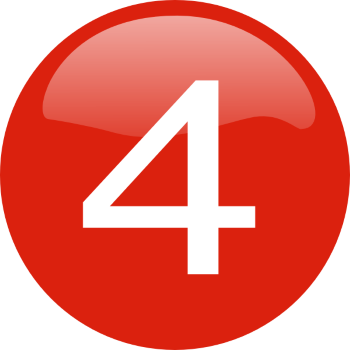 PASTOR – MINISTÉRIO                                                                                    21-CONSIDERAÇÃO RECÍPROCA – HEBREUS 10.2422-O QUE DEUS REQUER DE NÓS23-O SEGREDO DE SALVAR ALMAS-JOÃO 12.3224-O SEGREDO DE SALVAR ALMAS-RESULTADOS25-CRISTO O MOTIVO DA PREGAÇÃO-1 CORÍNTIOS 1.22-2426-A GRANDE COMISSÃO-MATEUS 28.16-20	27-ORDEM DIVINA-ATOS 18.928-A GRANDE ORDEM DE CRISTO-MATEUS 28.16-2029-INFLUÊNCIA DA SABEDORIA HUMANA-1 CORÍNTIOS 1.18-2530-TEMAS E TEXTOS PARA SERMÕES31-BUSCAR E SALVAR O PERDIDO-LUCAS 19.1032-DUAS FÓRMULAS DE APELOS33-TESTANDO NOSSO CRISTIANISMO-ROMANOS 8.934-TIRADO DO FOGO-ZACARIAS 3.235-EXEMPLOS DE EVANGELISMO PESSOAL36-OPOSIÇÃO E BENÇÃO DO OBREIRO DE DEUS37-ZELO E SALVAÇÃO DE ALMAS-LUCAS 12.838-COMO NOS APRESENTAR EM PÚBLICO21CONSIDERAÇÃO RECÍPROCA Pr. Marcelo Augusto de CarvalhoTOPOHEBREUS 10:241. NÃO TEM HAVIDO ENTRE OS OBREIROS CORAGEM OU CARIDADE CRISTÃ PARA FALAR UNS AOS OUTROS A RESPEITO DE SUAS FALTAS ETC.2. IGUALMENTE NÃO TEM HAVIDO INTERESSE DE AJUDAR UNS AOS OUTROS NAS SUAS NECESSIDADES, PROBLEMAS ETC.INSPIRAÇÃO JUVENIL 1983-209. CPB - A DESCOBERTA DE JOHN "Ninguém despreze a tua mocidade; pelo contrário, torna-te padrão dos fiéis, na palavra, no procedimento, no amor, na fé, na pureza." 1 Timóteo 4:12 J. N. Andrews, que nasceu em 22 de julho de 1829, tornou-se o primeiro missionário adventista do sétimo dia ao exterior. Você sabe que ele podia ler a Bíblia em sete diferentes línguas? E que ele sabia de memória todo o Novo Testamento? Quando adolescente John mostrou grande interesse no estudo da Bíblia. Foi ele quem levou toda a família à guarda do sábado. Aconteceu mais ou menos assim: A família Stowell vendeu sua propriedade agrícola porque estavam todos certos de que Jesus viria no dia 22 de outubro de 1844. Quando isto não se cumpriu, eles ficaram praticamente sem nada. O pai de John Andrews os convidou para partilhar com eles sua grande casa. Enquanto permaneciam ali, Marian Stowell, de 15 anos de idade, leu um folheto explicando que o sétimo dia, dia de guarda bíblico, era o sábado. Ela levou isto ao conhecimento de seu irmão, Osvald, e ambos começaram a guardar o seu primeiro sábado. Na segunda-feira ela deu o folheto a John Andrews, então com 17 anos de idade. Imediatamente ele se convenceu de que os cristãos deviam adorar no sétimo dia da semana, ou sábado. - Seus pais leram este folheto? - ele indagou de Marian. - Não - ela respondeu - mas estou certa de que não temos guardado o verdadeiro sábado até agora. - Eu também creio que esta é a verdade - John respondeu. Está disposta a guardar o verdadeiro sábado comigo, Marian? - Claro - ela respondeu. - Osvald e eu já guardamos um. Esta semana você pode unir-se a nós. Por que não dá o folheto ao seu pessoal para que todos leiam? - Sem dúvida farei isto - John assegurou. O irmão e a irmã Andrews imediatamente aceitaram a verdade do sábado, e deram o folheto ao casal Stowell. No sábado seguinte duas famílias estavam unidas na obediência à ordem de Deus. Embora devamos respeitar os mais velhos, nem sempre eles conhecem toda a verdade da Palavra de Deus. Em tais casos Deus espera que os jovens façam o que sabem ser certo, e sirvam de exemplo aos mais velhos, como o fizeram John, Marian e Osvald. Seu exemplo e fidelidade podem ser o meio de ganhar alguém mais velho para Jesus e Sua verdade.3. AO CONTRÁRIO, TEM HAVIDO GRANDE FACILIDADE PARA ACEITAR TUDO QUANTO DE MAL SE DIZ UNS DOS OUTROS.INSPIRAÇÃO JUVENIL 2005-108. CPB - POR QUE DEUS MATOU UM GRUPO DE JOVENS? Alguns rapazes ... começaram a caçoar dele ... - Ó seu careca, fora daqui! 2 Reis 2:23. A Calvície é um problema que tem incomodado muita gente ao longo dos anos. O jornalista Gersh Kuntzman lançou nos Estados Unidos um livro sobre o assunto intitulado Hair! Mankind's Historic Quest to End Baldness (Cabelo! A Histórica Luta da Humanidade para Acabar com a Calvície). Ele conta muitas histórias engraçadas sobre a calvície e as receitas para curáIa. Um papiro egípcio, por exemplo, prescreve o uso de uma pomada feita com gordura de leão, patas de cachorro, restos de tâmaras e casco de asno. Se isso cura calvície, é difícil saber, mas eles tentavam. O profeta Eliseu também passou por esse problema. Uma vez, ele estava indo para a cidade de Betel quando um bando de garotos começou a fazer graça de sua careca. De repente, ele reagiu amaldiçoando-os em nome de Deus. Então duas ursas saíram do bosque e despedaçaram 42 daqueles rapazes. Alguns ficam horrorizados com esse estranho ato de Deus e O consideram um ser malvado. Em primeiro lugar, saiba que, embora algumas versões da Bíblia digam que eram 42 criancinhas, isso é um erro de tradução. Os estudiosos do hebraico verificaram que a melhor tradução é jovens. Até onde podemos saber, era um bando de adolescentes perigosos, comparável a qualquer das modernas gangues de rua. Imagine dezenas de moleques correndo atrás de um homem que talvez já estivesse idoso. O deboche à calvície era mais sério do que uma piadinha de mau gosto. Eles estavam dispostos a atacar o profeta, colocando em risco a sua vida. O problema é que, atacando-o, atacaram também a Deus. Aí a coisa ficou séria. O Senhor amava aqueles garotos e não desejava fazer-Ihes mal. Porém, eles passaram da conta e acabaram colhendo o fruto de sua própria maldade. Ainda hoje existem jovens que pensam estar livres para todo e qualquer tipo de brutalidade. Acham que, por serem filhos de gente importante ou membros de gangues da pesada, nada vai lhes acontecer, pois estão acima do bem e do mal. Que engano terrível! Deus é amor, mas também é juiz. Um dia, Ele virá para julgar todas as coisas que fizemos, até mesmo aquilo que, aparentemente, ninguém ficou sabendo. Será que estamos preparados para olhar nos olhos de Deus?4. ALÉM DO MAIS, EXISTE ENTRE OS PASTORES O MESMO FENÔMENO QUE SE VERIFICA NOS GRUPOS DO MESMO OFÍCIO: ALGO DE DESPEITO OU INVEJA UNS DOS OUTROS.INSPIRAÇÃO JUVENIL 1986-094. CPB - O JOGO DO PODER "Porque a Palavra de Deus é viva e eficaz, e mais cortante do que qualquer espada de dois gumes, e penetra até ao ponto de dividir alma e espírito, juntas e medulas, e apta para discernir os pensamentos e propósitos do coração." Hebreus 4:12. Uma das exibições mais comuns de uma luta pelo poder é o bramido do carneiro silvestre das Montanhas Rochosas. O método que eles usam para declarar seu domínio e exercer sua predominância é espantoso. Os carneiros silvestres recuam a uma distância, erguem-se sobre os pés traseiros e arremeteram-se a frente até que colidem um com o outro de cabeça. Observadores dizem que quando dois carneiros silvestres colidem estão correndo a uma velocidade de quase 50 quilômetros por hora. Os animais continuam nisto até que um deles se curva ao domínio do outro pode ser realizado em uma colisão ou rode gastar horas. Um observador viu uma batalha continuar por 25 horas e 20 minutos até que um dos carneiros se rendeu. Durante estas confrontações os carneiros não somente se chocam com os chifres, mas empurram com o tórax ou ombros, rugem, meneiam a língua e usam uma variedade de coices. Quando dois carneiros silvestres se chocam nas montanhas o ressonante barulho pode ser ouvido a grande distância. Ao passear tenho ouvido o barulho. Ao olhar pelo binóculo através do vale, eu os tenho visto do outro lado, em luta. Esses carneiros têm um crânio de camada dupla. O crânio externo é semelhante a um capacete. Entre os dois crânios há cerca de uma polegada de espaço alveolado com fortes esteIos ósseos. Completando isto há uma grossa camada de pele. Com toda esta proteção os golpes não até certo ponto os danos não são muito comuns. A Palavra de Deus é mais forte e mais poderosa do que qualquer outra coisa. Deus nos concedeu a Bíblia para ajudar a guiar nossa vida. Enquanto seguirmos este Livro-guia e pusermos a vida em Suas mãos, ela será mais calma e mais pacífica porque podemos depender dEle. Peça a Jesus nesta manhã que domine o diabo e o pecado em sua vida. Ele, com Seu poder, será vitorioso em sua vida.5. ENTRETANTO, EM TUDO O QUE É JUSTO E NOBRE HÁ DISCORDÂNCIA, MAS, QUE SEJA NO TERRENO DAS IDEIAS, NUNCA ENVOLVENDO AS PERSONALIDADES.INSPIRAÇÃO JUVENIL 1986-088. CPB - TOKI "Porque está escrito: Aos Seus anjos ordenará a teu respeito que te guardem." S. Lucas 4:10. Na ilha japonesa de Sado vive um dos mais raros pássaros do mundo. Em português é chamado íbis cristado, mas em japonês é toki. Esses pássaros, semelhantes ao corvo, são encontrados somente nessa ilha e em 1981 existiam apenas seis deles. Os ornitólogos (cientistas que estudam as aves) do Japão estão tentando salvar esses pássaros. Capturaram cinco na selva e com um sexto já em cativeiro, estão esperando restabelecer o formoso e magnífico pássaro. Esses pássaros são uma das 24 espécies de íbis do mundo. Têm cerca de 55 centímetros de comprimento e bonitas penas com um matiz cor-de-rosa. Têm um comprido bico negro com uma extremidade vermelha e pernas alaranjadas. Ambos os sexos têm a cabeça ornada de crista, cujas penas formam uma estreita lesão da parte posterior do pescoço para baixo. Estão quase extintos devido à sua caça por causa da bela plumagem e dos pesticidas em seu alimento natural. Um esforço completo está sendo feito pelos japoneses assistidos pelo Fundo Mundial de Vida Selvagem a fim de salvar esses pássaros. Têm sido encontrados ovos quebrados em ninhos na Ilha de Sado. Os ornitólogos crêem que eles foram quebrados por corvos ou por íbis mais velhos, porque estão se tornando muito velhos para produzir famílias. Seguindo o sucesso que os ornitólogos têm tido com íbis em cativeiro e outras partes do mundo, os japoneses importaram uma colônia de íbis brancos indianos e os puseram em gaiolas ao lado do íbis cristado. Com o uso de espelhos os cientistas esperam que possam 1azer os íbis crista os pens rem que estão em uma grande colônia e possivelmente reproduzir m cativeiro. Enquanto o homem está fazendo tudo o que é possível para salvar o íbis cristado no Japão, Deus está operando com Seus anjos por todo este planeta a fim de salvar meninos e meninas de extinção eterna. Agradeça a Deus nesta manhã por Seu amoroso cuidado e interesse por você e peça-Lhe a proteção do Seu anjo no dia de hoje. Anjos estarão ao seu lado todo o dia se você pedir.FONTE - Mil Esboços Para Sermões – Domingos Peixoto da Silva – Empresa Nobre de Publicações Ltda – RJ.Pr. Marcelo Augusto de Carvalho 01/03/2024 Artur Nogueira SP22O QUE DEUS REQUER DE NÓSPr. Marcelo Augusto de CarvalhoTOPO1. QUE SEJAMOS SEUS MINISTROS. - Atos 26:16-18; 2 Coríntios 5:18,19; Mateus 20:28.a) Levando cartas de perdão.INSPIRAÇÃO JUVENIL 2000-234. CPB - TRINTA ANOS PERDIDOS Você já ouviu falar em gente que fica meditando em cima de um mastro? Na verdade, é bastante simples. Essa pessoa encontra um mastro, prende uma pequena plataforma de madeira no topo do mesmo, senta-se nela e não desce durante muito tempo. Você quer saber quanto tempo? Bem, dias, ou talvez até meses. Isto seria bastante chato, não é? Se você pensa que se sentar num mastro durante alguns meses seria chato, que tal 30 anos? Simeon Stylits, um monge sírio, acorrentou-se a uma coluna de 18 metros de altura durante 30 anos. Ele só foi retirado do mastro quando morreu. Os monges são pessoas que tentam estar bem perto de Deus. Então o que foi que ele fez todo esse tempo? Bem, ele orou bastante, e fez abdominais. Você acha que Deus amou Simeon mais porque ele se sentou no topo de um mastro durante 30 anos? Acho que não. Deus teria amado Simeon o mesmo tanto se ele estivesse no chão. E pense em tudo que Simeon poderia ter feito por Deus no chão. Ele poderia ter ensinado muitas pessoas sobre o quanto -Deus as amava, se não tivesse ficado tanto tempo no ar. Ele poderia ter sido um exemplo diário do tipo de pessoa em que Deus pode nos transformar. Se apenas Simeon tivesse os pés no chão, ele poderia ter ajudado muitas pessoas, e Deus o teria amado o mesmo tanto. Deus poderia ter ouvido suas orações do mesmo jeito. Deus coloca cada um de nós onde poderemos fazer o maior bem. Não será sempre fácil, mas se você falar com Ele cada dia, e estudar Sua Palavra, Ele trabalhará através de você para ajudar outros a conhecerem Seu amor. Você pode fazer muito por Ele se apenas mantiver os pés no chão e os olhos no Filho.2. SUAS TESTEMUNHAS. - Atos 26:16; Isaías 44:8; 1 João 1:1,2; 2 Coríntios 4:13.INSPIRAÇÃO JUVENIL 1977-204 - GRANDE FORMOSURA! Correu a tua fama entre as nações, por causa da tua formosura, pois era perfeita, por causa da Minha glória que Eu pusera em ti, diz o Senhor Deus. Ezequiel 16:14. Deus está falando ao Seu povo, em Jerusalém. Quão diferente teria sido o seu futuro, se tivessem confiado nAquele que lhes concedeu formosura, em vez de se tornar orgulhosos desses dons dados por Deus! A todas as coisas da Natureza Deus concedeu perfeita beleza e disposição. Não satisfeito com fazer as coisas mera mente úteis, Ele planejou fazer tudo belo, como "um vislumbre do brilho de Sua glória". — A Ciência do Bom Viver, p. 143. Notem as graciosas curvas das hastes da relva ou as ondulações de um arrozal. Maravilhem-se ante a beleza das espirais do caracol. Deus teve prazer em usar figuras geométricas na Natureza. Se vocês atiram uma pedra num lago, veem na água pequeninas ondas, em círculos que se alargam. A flor do maracujá tem os emblemas da cruz, da coroa de espinhos e dos cravos. Vejam o curioso desenho de uma maçã cortada ao meio. Há uma trepadeira chamada cipó-cruz, porque cortado mostra uma cruz. A carambola apresenta uma estrela, de, cinco pontas. As figuras geométricas são abundantes na Natureza. Deus empregou a esfera para fazer a laranja e outras frutas, bem como a Lua. A tábua tem forma de cilindro. Muitas conchas do mar são cones. Cubos e poliedros veem-se em minerais (cristais de sal, quartzo e chumbo). Simetria radial, como os raios de uma roda, exibe-se em muitas flores, como por exemplo na margarida. Deus serviu-Se de simetria bilateral, combinando a esquerda e a direita quando olhado de cima, debaixo, de frente ou retaguarda, mas não de lado, nos peixes, nas aves, nos Mamíferos e no homem. Combinou duas curvas em S em muitas folhas, e juntou massas suavemente combinadas em nuvens cúmulos e na folhagem das árvores. A beleza funcional, não simétrica mas em desenhos delicados, para finalidades várias, vê-se nas asas de uma ave ou nas mãos humanas. Repare nas belezas naturais ao seu redor. Ao vaguear seu pensamento pelos caminhos da Natureza, ao Autor de tudo que é belo, fale você também de beleza.  3. SEUS EMBAIXADORES. - 2 Coríntios 5:20.4. SEUS EVANGELISTAS. - 2 Timóteo 4:5; Lucas 19:10; João 3:17; 12:47.a) Sendo evangelistas temos a mensagem de vida.b) Somos enviados para salvar e não condenar.5. SEUS PORTA-VOZES. - Isaías 51:16; Jonas 3:2; Êxodo 4:10-12; Jeremias 1:6-9; Apocalipse 10:2.a) Dar a mensagem de Deus.b) Devemos pregar aos mortos em pecado.INSPIRAÇÃO JUVENIL 1977-211. CPB - VOCÊ PROPORCIONA LUZ? Junto de nossa casa havia um terreno devoluto em que medravam flores silvestres. Muitas vezes, depois de brincarem por um período ao ar livre, nossos três meninos vinham para casa com um punhado de flores silvestres, que variavam de espécie e de cor, através do ano. Havia as mais variadas cores. Todas essas cores vêm da luz branca, visível, decomposta em uma faixa de cores semelhantes ao arco-íris, denominada espectro. A luz visível é uma parte extremamente pequena da energia radiante total, a maior parte da qual não podemos ver. "No número infinito de matizes que apresenta o espectro solar, distinguem-se sete cores principais, que são: roxo, anil, azul, verde, amarelo, alaranjado e vermelho. Este fato prova que a cor branca não é uma cor simples, mas é formada pela reunião de todas as que compõem o espectro solar. A decomposição da luz branca não se realiza senão porque os diferentes mios luminosos que as constituem, não se refractam igualmente". Uma flor tem cor azul, porque reflete para você raios azuis de luz. A cor que você vê é a que a flor reflete. A vista humana enxerga um milhão ou amais de lindos matizes. Toda flor recebe luz branca, reserva alguma para si, mas distribui outra parte. Você, também, constantemente recebe bênçãos de Deus. Se cooperar com Cristo, dando hoje o que puder dar, suas mãos se abrirão, num gesto de dar mais. Deus tornará a encher-lhe as mãos, de maneira que você pode continuar proporcionando luz ao mundo. Ele dá, para que você, por sua vez, dê aos outros. "A luz nos é dada para que comuniquemos aos outros. Quanto mais distribuirmos luz, tanto mais brilhante se tornará a nossa". -- Mensagens Escolhidas, livro 1, p. 139.6. PESCADORES DE HOMENS. - Marcos 1:17; Jer, 16:16; Lucas 5:10.7. SEUS SOLDADOS. - 2 Timóteo 2:3; Efésios 6:11.a) Não nos devemos queixar, mas sofrer resignados.8. PASTORES LEAIS. - 1 Pedro 5:2; Salmo 23:2; João 10:9.9. SEUS ATALAIAS. - Êxodo 33:7; 1 Coríntios 14:8. a) Devemos apresentar a verdade claramente para que o povo possa ver.INSPIRAÇÃO JUVENIL 2004-251 - A PATA VIGIA Como é precioso o Teu amor! Na sombra das Tuas asas, encontramos proteção. Salmo 36:7. Certa feita, uma pata doméstica adotou um nenê, não um patinho, mas uma meninazinha, para proteger. Cada dia a meninazinha era colocada num carrinho no quintal e a pata nunca se separava do carrinho. Por alguma razão, conhecida apenas pelo amorável Criador, essa pata decidiu que era sua tarefa, divinamente apontada, proteger aquele pequenino volume. Nenhuma pessoa, cão ou gato conseguia passar o portão sem sentir-se arrependido por isso. O nenê estava totalmente seguro sob o dedicado cuidado da pata vigia. Num dia ensolarado, o nenê estava tranquilamente no quintal e sua mãe trabalhando dentro de casa e ao mesmo tempo vigiando. O telefone tocou; uma vizinha ligara para dizer que um cão raivoso havia ido justamente em direção do quintal onde estava o nenê. A mãe largou o telefone e correu para a porta dos fundos. Antes mesmo de chegar ouviu um tumulto - o cachorro já estava no quintal. Abriu a porta correndo e foi para lá. Ali, a pouca distância do carrinho estava um enorme cão com olhos ensanguentados e a boca escancarada. Mas entre o cão e o nenê estava a pata grasnindo, batendo as asas e atacando o cachorro com toda a sua força. A mãe pegou a criança, correu para dentro e chamou a polícia. A luta entre o cão e a pata continuou. Curiosos reuniram-se antes que a polícia chegasse. O quintal estava uma balbúrdia. A pata estava perseguindo o cão, mas este como um louco não sabia como escapar; e a dedicação da pata ao seu dever não lhe permitia sentir o perigo que estava correndo. Lutou com o cachorro até expulsá-lo pelo portão e, dando os últimos suspiros, repousou seu corpo ensanguentado sobre a passagem e morreu. A polícia eliminou o cachorro, mas disse que provavelmente não teria sido necessário. A pata havia eliminado o perigo, mas para tanto entregara-se totalmente. Jesus fez o mesmo por você e por mim.10. O PODER NECESSÁRIO. - Romanos 1:16; Lucas 4:32; Efésios 1:19; Fil. 3:10. a) Deus nos dá o poder para ser usado no Seu serviço.b) Necessitamos do mesmo poder que ressuscitou a Jesus.c) Os poderes da natureza: tormentas, ciclones etc.d) Esse poder foi mostrado nos dias apostólicos; quando a igreja orava, o lugar tremeu.e) Esse poder pode ser achado na leitura da Palavra de Deus e em ligação com Ele.f) Exemplo: – Eliseu morto, estando seu corpo em contato com outro corpo morto, este ressuscitou.g) Necessitamos do poder para transformar corações mortos.- Isaías 53:12 "derramou sua alma até a morte".INSPIRAÇÃO JUVENIL 1977-081. CPB - A VIDA QUE VEM DE DEUS Quão tremendo é o poder acessível a nós que cremos em Deus. Efésios 1:19 (Phillips). Na frente de nossa casa havia um pé de flor-de-coral, vindo esta, e um pé de jacarandá. Suas folhas verde-claras assemelhavam-se a renda verde. As pequeninas flores claras do jacarandá abriam-se antes do amanhecer. a noite elas cobriam o chão. A coroa da flor-de-coral, em forma de guarda-chuva, era um conjunto de muitas e grandes flores escarlates com centros amarelos. Quando plantei a flor-de-coral, a muda tinha 45 centímetros de altura. Menos de 10 anos depois, seu tronco liso e gigantesco estendia-se a uma altura de mais de 12 metros. Que grande transformação! E por quê? Que grandioso poder esteve em ação? Estando uma perto da outra, as raízes de ambas as árvores misturavam-se no solo. Ambas extraíam, do mesmo solo, água contendo minerais. Bem por baixo da casca a seiva, denominada xilema ou tecido lenhoso, subia internamente até atingir o tufo de folhas. Ao bater o Sol quente e tropical sobre as árvores, fazia a seiva circular das raízes através do tronco até aos ramos, depois até às folhas onde 95% dela evaporava-se no ar. Ao mesmo tempo, as células das folhas produziam outra seiva contendo carboidratos denominados floema. Operando das folhas através dos caules, baixando pelo tronco até às raízes, o floema provê nutrição para o crescimento das plantas. Uma seiva leva os minerais essenciais da terra para a planta. A outra faz descer o alimento produzido pela ação do Sol. A terra e o céu aliaram-se em prover as poderosas forças da vida, que operam este perfeito desenvolvimento. O poder está na seiva que flui através das fibras interiores de ambas as árvores. No jacarandá ela forma a casca quebradiça e as graciosas flores azuis-violetas. Por que minerais semelhantes produzem casca lisa na árvore de coral e vistosas flores vermelhas ligeiramente perfumadas? Tremendo é o poder que está à disposição de você, também. Assim como nenhuma parte da árvore pode continuar vivendo sem a seiva, também você tem de viver na presença de Jesus. Seu poder santificante transformará seus motivos, enobrecerá suas afeições e ajudará você a ter pensamentos obedientes até que você venha a possuir uma beleza muitíssimo maior do que as belas árvores em plena floração.(1) Jesus derramava Sua alma quando curava, ressuscitava e trabalhava.Exemplo: - A vela quando queima.Vale a pena? Isaías 53:11.INSPIRAÇÃO JUVENIL 1977-076. CPB - POTES DE MEL VIVO Rogo-vos, pois, irmãos, pelas misericórdias de Deus que apresenteis os vossos corpos por sacrifício vivo, santo e agradável a Deus, que é o vosso culto racional. Romanos 12:1. Abaixo das inclinações de Pikes Peak, não longe da cidade de Manitou Springs, acha-se o Jardim dos Deuses. Ali numerosas e enormes lajes de arenito vermelho, desgastadas pela ação de agentes atmosféricos, adquiriram formas esquisitas. Estas singulares formações rochosas localizam-se numa região seca e árida, muito apropriada para uma fantástica espécie de insetos que vivem nas galerias subterrâneas ocultas entre as arenosas arestas da montanha. As formigas meleiras, provavelmente os mais abnegados seres conhecidos, habitam nas trevas. Todas as noites, no verão, elas deixam em massa seus ninhos e dirigem-se a árvores, arbustos, onde colhem a secreção açucarada, das dilatações e esfoladuras dos ramos. Onde armazenam esta espécie de mel orvalhado que colheram? Estas formigas não podem fazer cera para, os favos como as abelhas. Portanto, certas formigas operárias oferecem-se a si mesmas para se tornarem o recipiente do mel. Elas bebem-no até que seus abdomens se distendam ao ponto de não poderem mais andar. Dependurando-se no forro de suas adegas subterrâneas, ali ficam meses, e mesmo anos, mantendo-se no lugar para suprir alimento para a colônia de formigas. Quando o mel líquido começa a faltar lá fora, as famintas formigas dirigem-se a esta adega e se alimentam ali. Dependurando-se sem quase nenhum movimento, com o abdômen dilatado de oito a dez vezes o tamanho normal, elas vivem em perene escuridão recebendo apenas para dar. Se caem no piso, ficam estendidas e inermes, com os pés e antenas agitando-se no ar, a menos que outras formigas as dependurem de novo. Quando finalmente estes recipientes vivos de mel líquido morrem, as outras formigas as enterram em um local à parte, nunca tocando no mel ainda armazenado em seus corpos. Estas fiéis formigas operárias, que se tornam sacrifícios vivos para seus semelhantes, ajudam-nos a conscientizarmos de que também nós devemos dar nossa vida a Deus. Como elas, devemos mudar o rumo de nossa vida e tornar-nos sacrifícios vivos, completamente dedicados ao Seu serviço. Não gostaria de escolher entregar-se a Ele agora mesmo?FONTE - Mil Esboços Para Sermões – Domingos Peixoto da Silva – Empresa Nobre de Publicações Ltda – RJ.Pr. Marcelo Augusto de Carvalho 02/03/2024 Artur Nogueira SP23O SEGREDO DE SALVAR ALMAS Pr. Marcelo Augusto de CarvalhoTOPOO MÉTODO E O PODER - JOÃO 12:32O texto contém o segredo de ganhar almas, revelando-nos:a) o instrumento; b) o poder; c) o método.I – O MÉTODO.1. EXALTAR A CRISTO.a) Exaltar a Cristo significa revelar Seu caráter; manifestá-Lo em nossa vida. b) Quando Cristo foi levantado na cruz, os homens primeiro escarneceram, então maravilharam-se e finalmente foram convencidos do Seu divino poder. - Marcos 15:29-39; Mateus 27:39,54.c) É Cristo revelado em sua vida?2. NENHUM OUTRO NOME. - ATOS 4:11-12.a) É Cristo esquecido ou negligenciado em tua vida? Todas as necessidades supridas. - Fil. 4:19.b) O mundo é ignorante: Cristo é a sabedoria de Deus.c) O mundo está perecendo: Cristo é o Salvador.d) O mundo está cheio de dor: Cristo é o Confortador.3. REVELA OS MISTÉRIOS OCULTOS. - EFÉSIOS 3:8-12; COLOSSENSES 1:25-27; 2:2,3.a) Os mistérios de Cristo devem ser revelados em nós.b) Assim como a serpente foi levantada no deserto como a única fonte de cura, assim devemos exaltar a Cristo em nossas vidas, para que outros possam olhar e viver.INSPIRAÇÃO JUVENIL 1977-263. CPB - LUA CHEIA, PRATA, OU? A que se assemelha a luz menor, aquela que rege a noite? A Lua é lugar silencioso e •estéril, sem ar que se respire, sem água para beber nem alimento para comer. Esse lugar desolado acha-se coberto de crateras e montanhas escabrosas, com alcantilados rochedos. Há uma diferença de cerca de 250 graus entre a temperatura da noite e a do dia. A temperatura diurna é de cerca de 120° centígrados. Como iá não existe ar, a noite é negra e de dia o sol ofusca. A Lua não tem luz própria, apenas reflete a luz do Sol. Quando a Lua está cheia, ela parece um globo de prata. Nunca me esquecerei de uma noite que passamos acampados na floresta, sob a luz do plenilúnio. Imaginamos que as nuvens, recortadas contra o céu, eram crianças querendo esconder a Lua. Constantemente ela irrompia de novo entre as nuvens. Então os raios da Lua dançavam nas poças d'água, e as enormes árvores tornavam-se magníficas silhuetas. Por vezes a Lua não passa de pequena, fatia luminosa. Então dá apenas uma fração de si mesma, no cumprimento da tarefa de que Deus a incumbiu. Assim a Terra recebe muito pouco da luz refletida do Sol. Na fase da Lua nova, a noite é escura, pois não é visível da Terra o lado Iluminado da Lua. A Lua e os homens são tão parecidos! Nenhum dos dois tem qualquer beleza em si mesmo, coisa alguma desejável, se não reflete a luz de algo maior. Por que tanta gente permanece na fase da lua nova, recusando-se a brilhar? Por livre escolha sua, volvem costas à luz eterna, para viver egoistamente na noite do mundo. E que tal você mesmo? Está você refletindo as bênçãos de Deus, ou se afastando, de modo que ninguém pode receber, por seu intermédio o que Ele lhe confiou, para partilhar com outros? O plano do Céu é que os raios do Sol da Justiça incidam sobre você, de modo que você reflita em seu caráter a semelhança de Cristo. Reflita hoje toda a luz de Jesus, qual uma lua cheia!II – O PODER.1. CRISTO, O PODER - "EU ATRAIREI".a) Quando os homens reconhecem o que Cristo pode fazer por eles, então desejam Seu auxílio.b) Devemos revelar tal poder em nossas vidas.2. CRISTO, O MAGNETO – "TODOS ATRAIREI A MIM".a) O poder que atrai não é a mão que retém o magneto, mas o magneto mesmo. Quando os polos estão cobertos, o poder está perdido.b) Revelemos a Cristo, e o constrangedor e salvador magneto de Seu amor atrairá nosso coração a Ele. - 2 Coríntios 5:14; 1 João 4:19.INSPIRAÇÃO JUVENIL 1983-008. CPB - A FOGUEIRA DA MÃE BICKERDYKE "Isso me foi no coração como fogo ardente." Jeremias 20:9 Era dia de Ano Novo e o frio era terrivelmente forte. Por mais de uma semana a neve, acompanhada de ventos e chuviscos, vinha castigando as tendas que formavam o hospital de campanha onde jaziam mais de 2.000 feridos da batalha do Monte Lookout. A enfermeira Mary Ann Bickerdyke conseguira conservar os soldados aquecidos ao manter acesa uma fogueira de grande tamanho, mas agora o termômetro descera a zero e o suprimento da fogueira estava chegando ao fim. Era bem tarde já, e assim a Sra. Bickerdyke saiu à procura do médico em serviço antes que ele fosse para os escritórios da administração. Finalmente ela o encontrou. - A lenha está se acabando - ela disse ofegante - e seria melhor mandar pessoas buscarem mais antes que termine de todo. Levantando os olhos para o céu enegrecido, o médico respondeu: - Já é muito tarde. Creio que terá de se arranjar até amanhã de manhã. - Ele se virou, montou o animal, e saiu para os aquecidos escritórios em Chattanooga. A Sra. Bickerdyke ficou furiosa. Ela ficou ali parada junto ao caminho e ergueu para ele seus punhos ameaçadores. Quando finalmente o médico estava fora do alcance de sua vista, ela caminhou coisa de um quilômetro até o acampamento mais próximo e conseguiu persuadir um grupo de soldados a acompanhá-Ia até o hospital. Depois de oferecer-Ihes uma bebida quente, mandou que os homens fossem derrubar uma linha de fortificações de madeira que havia nas proximidades do hospital, e usou este material para manter acesa a fogueira. Destruir propriedade militar sem ordens superiores era um crime grave, mas esses homens tinham sido cuidados pela Sra. Bickerdyke. Além do mais, eles sabiam que ninguém ousava dizer não a esta corajosa mulher de Illinois. Assim não tiveram dúvida em cortar a madeira, empilhá-Ia, e deixá-Ia pronta para ser usada na fogueira. Nessa noite centenas de vidas foram salvas porque a Sra. Bickerdyke manteve acesa uma fogueira. Deus tem uma tarefa semelhante para você hoje. Ele quer que a juventude se mantenha ardendo por Jesus Cristo. Necessita de moços e moças cujos corações se inflamem com o Seu amor e verdade. Se a fé de Jesus está ardendo em seu coração, você irradiará calor e bênção aonde quer que vá. Muitos do frio mundo ao redor serão atraídos pelo fulgor de sua ardente fé, encontrando assim esperança e salvação. FONTE - Mil Esboços Para Sermões – Domingos Peixoto da Silva – Empresa Nobre de Publicações Ltda – RJ.Pr. Marcelo Augusto de Carvalho 03/03/2024 Artur Nogueira SP24O SEGREDO DE CONTINUAR SALVANDO ALMAS Pr. Marcelo Augusto de CarvalhoTOPOO Instrumento e os Resultados - João 12:32I – O INSTRUMENTO.1. O homem. Deus escolheu revelar a Cristo pelo homem.O homem é oculto e Cristo manifesto. - Colossenses 3:3.2. AS AGÊNCIAS:a) Um Cristo crucificado e exaltado.b) O verdadeiro evangelho. Dois evangelhos são proclamados – um do homem, outro de Cristo. O primeiro é uma revelação de demonstrações externas, moralidade e cultura. Este evangelho pode polir o exterior, mas não salva. O outro evangelho é o que salva e tem a força dinâmica. - Apocalipse 14:6,7; Romanos 1:16.c) Revelação pessoal de Jesus. - Gálatas 6:17; Atos 4:13.INSPIRAÇÃO JUVENIL 1983-141. CPB - MARCOS INDICADORES "Porque nenhum de nós vive para si mesmo, nem morre para si." Romanos 14:7 O sol ainda não tinha surgido na manhã de 15 de maio de 1764 quando Thomas Wharton e Jacob Lewis se encontraram em Front e Market Streets na Filadélfia. Eles inspecionavam o vagão carregado de pedras e conferiam seus instrumentos enquanto esperavam que o Supervisor Geral da Província aparecesse. A Companhia de Seguros da Filadélfia tinha decidido utilizar os seus recursos para colocar marcos indicadores na estrada da Filadélfia a Trenton. Lewis e Wharton abririam os buracos necessários e fixariam as estacas de pedra. O supervisor Geral mediria os 1.760 m entre cada marco de pedra. No final do dia 31 marcos indicadores de pedra tinham sido plantados indicando a distância entre as duas cidades coloniais. Os primeiros marcos de pedra do Novo Mundo tinham sido postos. Embora grandes sinais refletores tenham substituído estes marcos ao longo das grandes autoestradas da América e da Europa, alguns países ainda usam marcos de pedra para indicar as distâncias. Tais marcos de pedra ainda são importantes, pois indicam as distâncias e os nomes das cidades ao longo das estradas, de modo que você sabe onde deve descer sem cometer erro, alcançando assim o seu destino. Você já pensou em si mesmo como uma espécie de marco indicador ao longo da estrada da vida? Os livros que você lê, os lugares aonde você vai, e as coisas que come, influenciarão a outros de modo decisivo. A música que você ouve, os programas de TV a que assiste, anedotas que você narra, afetarão os que estão ao seu redor. Quando as pessoas olham para sua vida, que vêem? Quer você goste, quer não, sua vida está conduzindo pessoas para mais perto de Cristo ou para mais longe dEle. Uma palavra ou ato irrefletidos podem ser para alguém o início de uma caminhada para o abismo. Uma vitória ganha pode levar outros a vitórias iguais. Uma vida vivida para Jesus indicará a outros o caminho da felicidade. Lembre-se, há apenas dois caminhos para os viajantes na jornada da vida. Há o caminho largo que leva à destruição eterna, e o caminho estreito que conduz à vida eterna. Você encaminhará alguém numa ou noutra direção. Para que destino sua vida aponta? Está ela levando outros para o Céu ou para a destruição? Se seus amigos e conhecidos tiverem de seguir o seu exemplo, seriam salvos ou perdidos? Que espécie de marco indicador é você?3. A MENSAGEM.a) Pregar, não um Cristo histórico, ou teórico, mas Cristo pessoal.b) Ações, palavras, pensamentos, objeções, sermões etc., devem revelar o Cristo vivo.INSPIRAÇÃO JUVENIL 1983-178. CPB - O DIABO DISFARÇADO "Porque surgirão falsos cristas e falsos profetas operando grandes sinais e prodígios para enganar, se possível, os próprios eleitos." Mateus 24:24. A obra-mestra de engano de Satanás será sua imitação da pessoa de Jesus. Ele aparecerá em diferentes partes da Terra como um ser majestoso de deslumbrante brilho, imitando a descrição da vinda do Senhor dada em Apocalipse. Tão grande será sua glória, e tão maravilhosas as obras que realizará, que as pessoas se convencerão de que ele é realmente Jesus. O povo irá a ele suplicando uma bênção, e crerão nele quando afirmar que mudou o sábado para o domingo e ordenar que todos guardem este dia falso. Milhões serão enganados, mas você não precisa ser enganado também. Você pode saber quem ele realmente é. Como é isto possível? Uma história do tempo da Revolução Francesa ajudará na compreensão disto. Aconteceu em junho de 1791, no dia 21. Era o aniversário de casamento do rei Luís XVI e da rainha Maria Antonieta, mas não havia festiva celebração. O povo de Paris se voltara contra os soberanos franceses porque estes viviam no luxo enquanto o povo comum passava fome. Tão irado estava o povo que foi necessário pôr uma guarda armada em torno do palácio para proteger os soberanos. Então, percebendo que seu fim viria logo, eles decidiram escapar. Logo na manhã do dia 21 de junho, eles ordenaram que uma carruagem fosse trazida às portas do fundo do palácio. Disfarçados em gente comum, eles saíram rumo à fronteira leste da França. No caminho a carruagem se deteve para um breve descanso, e um camponês que ia passando por ali reconheceu o rei pela gravura do soberano que havia numa cédula que estava então em circulação. Ele os denunciou à polícia e eles foram levados de volta a Paris sob escolta. Esse camponês sem nenhuma cultura reconheceu o rei de pronto pela gravura deste numa nota. Assim você poderá facilmente reconhecer a Satanás em seu disfarce porque estará em nossa mente um quadro muito claro do que a Bíblica ensina sobre Jesus e Sua vinda. Reconheceremos a Satanás pelos seus falsos ensinos e pelo engano que ele tentará em relação ao aparecimento de Jesus. Somente os que têm estudado a Bíblia cuidadosamente não serão enganados pelo astuto disfarce de Satanás. Leia as páginas 624 e 625 (edição americana; procure em O Grande Conflito as páginas que tratam do assunto) de O Conflito dos Séculos, onde você encontrará uma descrição do que Satanás procurará fazer. Estude S. Mateus 24:2431, e Apocalipse 1:7 para ter um quadro claro de como Cristo voltará. Não se deixe enganar!II – OS RESULTADOS.1. A descoberta do segredo de salvar almas leva a admiráveis resultados.2. "Todos os homens" serão atraídos ao Magneto. A influência não poderá ser resistida facilmente.3. Há um maravilhoso e misterioso poder no trabalho, quando Cristo é exaltado na vida do pregador.A BÍBLIA DE DAVID - INSPIRAÇÃO JUVENIL 1983-177. CPBSam Tannyhill não sabia o que era paz. Desde a meninice ele tinha sido um fugitivo, sempre procurando escapar de ser preso por roubo. Sam nasceu no dia 20 de junho de 1929, e morreu 27 anos mais tarde na cadeira elétrica da Penitenciária Estadual de Ohio, por haver assassinado uma garçonete. Dois adventistas do sétimo dia de Fremont, Ohio, tiveram papel muito importante no caso deste jovem. Eles o visitaram em sua cela e falaram com ele sobre o amor de Deus. Keith Collins prometeu-lhe uma Bíblia, mas ao chegar em casa não encontrou o exemplar de sobra que imaginava ter. Mas seu filho, Davi, tinha acabado de receber do pai uma Bíblia nova em seu aniversário. "Papai, você pode dar a minha Bíblia a Sam", ele disse. Sam aceitou a Bíblia de Davi e prometeu lê-Ia. Quando ele terminou a leitura de outros livros, resolveu passar os olhos na Bíblia para passar o tempo. Sobre esta experiência Sam escreveu: "Encontrei um lugar onde um sujeito, chamado Jesus, enviou alguns de Sua gang para que Lhe trouxessem uma mula. Assim pensei que Ele fosse um ladrão de cavalos. Então cheguei a um lugar onde se diz que Ele fez vinho. Nisto pensei que Ele fosse um contraventor de bebidas alcoólicas. Cheguei a outro lugar onde Ele ressuscitou um morto, curou todas as doenças, e expulsou demônios. Então me perguntei a mim mesmo que espécie de homem era este. Então, começando com S. Mateus, decidi ler a partir daí essa parte que se chama Novo Testamento. Pela primeira vez eu O encontrei, não como um ladrão de cavalos ou contraventor da lei seca, mas como o Filho de Deus." Sam desejava a paz da qual lera em S. João 14:27. Teria ele, um assassino, essa paz? Desde a terça-feira até o sábado ele chorou e orou. Pediu que Deus lhe perdoasse todos os pecados, e depositou sua vida nas mãos de Deus, obtendo assim a paz pela qual tanto ansiava. Pela primeira vez em sua vida Sam conseguiu dormir à noite. Seu fardo de culpa havia desaparecido. Ele possuía a paz que somente Jesus Cristo pode dar. Numa carta a Keith Collins ele disse: "Agora sei que Jesus é real. Ele vive em meu coração. ... Agradeço a Davi pela Bíblia." Você, também, jovem leitor, pode ter esta paz. Venha a Jesus hoje, mesmo com toda a sua culpa. Entregue sua vida e futuro a Ele. Ele dará a você paz e felicidade eterna.4. Os homens desejam provas convincentes de que Cristo pode e salva agora. A minha e a tua vida os convencem.5. O moto do nosso ministério e vida deve ser: Levantar a Cristo.INSPIRAÇÃO JUVENIL 1983-053. CPB - PRESO NUMA CAVERNA "Amados, se Deus de tal maneira nos amou, devemos nós também amar uns aos. outros." I S. João 4:11 No dia 31 de janeiro de 1925, Floyd Collins decidiu investigar uma caverna arenosa na fazenda Estes no Kentucky central. Numa profunda ravina, debaixo de uma rocha suspensa, ele encontrou a entrada. Floyd rastejou para dentro e desapareceu na escuridão. Na manhã seguinte ele não havia ainda saído, de modo que um dos filhos Estes, 17 anos de idade, saiu para verificar. Floyd tinha ficado preso lá dentro. Seus rastros puderam ser seguidos até um estreito túnel aberto na parede da caverna, e ele foi encontrado com uma grande pedra prendendo sua perna. Os primeiros esforços para libertá-lo foram inúteis. Jornais e rádios levaram ao público as novas da situação de Floyd. Repórteres e jornalistas correram para o local. A Cruz Vermelha chegou com um grupo de pessoas treinadas para este tipo de salvamento. Dinheiro, equipamentos e telegramas chegaram em quantidade. Pessoas de toda a América estavam orando pelo salvamento de Floyd Collins. Um túnel paralelo de 18 metros foi cavado diretamente na rocha. Pouco depois do meio-dia de 16 de fevereiro eles chegaram a Floyd. Mas era muito tarde. Ele estava morto. Durante os serviços fúnebres o Pastor Roy Biser disse: "Nenhum outro incidente de que me lembre deu motivo a tantas orações da parte de toda uma comunidade em favor de um companheiro." E era verdade. Milhares de dólares foram gastos. Centenas de homens trabalharam mais de duas semanas para salvar um único homem terá valido a pena? "Quem pode calcular o valor de uma alma? Se quiserdes conhecê-lo, ide ao Getsêmani, e vigiai lá com Cristo durante aquelas horas de angústia, quando suava grandes gotas de sangue. Contemplai o Salvador crucificado!... Vede a fronte ferida, o lado traspassado, os pés perfurados! Lembrai que Cristo tudo arriscou! Para a nossa redenção o próprio Céu esteve em jogo. Recordando ao pé da cruz que Cristo teria dado Sua vida por um único pecador, podeis apreciar o valor de uma alma." - Parábolas de Jesus, pág. 196. Há em torno de nós muitos jovens presos nas armadilhas do pecado. Alguém tem de libertá-Ios. Não há muito tempo. Um rapaz ou uma moça merecem todo o esforço que se possa fazer. Você está pronto a se unir aos que os ajudam? Amanhã poderá ser muito tarde.FONTE - Mil Esboços Para Sermões – Domingos Peixoto da Silva – Empresa Nobre de Publicações Ltda – RJ.Pr. Marcelo Augusto de Carvalho 04/03/2024 Artur Nogueira SP25CRISTO, O MOTIVO DA PREGAÇÃO Pr. Marcelo Augusto de CarvalhoTOPO1 CORÍNTIOS 1:22-24I – O MÉTODO DA PREGAÇÃO.1. Pregação não é um apelo aos sinais miraculosos.2. Pregação não é exposição de um sistema teológico.3. Pregação é a proclamação de um fato simples.INSPIRAÇÃO JUVENIL 1983-340. CPB - ILUMINANDO AS TREVAS "No meio de uma geração pervertida e corrupta, na qual resplandeceis como luzeiros no mundo." Filipenses 2.15. Quantos tipos de iluminação você é capaz de mencionar? Há iluminação de rua, semáforos, lanternas e lampiões. Há holofotes, luzes de gás neon, faróis de automóvel, e muitas outras. E principalmente deve lembrar-se da luz de iluminação das casas. Um dos mais interessantes tipos de luz é usado nos faróis marítimos. Antigamente costumava-se acender fogueiras para avisar os navios sobre perigos no mar. Mais tarde, veio a iluminação a gás, e hoje temos a eletricidade. Há outro tipo de luz usado em algumas das mais desoladas e remotas áreas da Terra, onde não há eletricidade. Trata-se da lâmpada inventada por Nils Gustaf Dalen, de Estocolmo, na Suécia, cujo nascimento ocorreu na data de hoje. Essas luzes usam gás acetileno que fica contido sob pressão em cilindros. Válvulas solares controlam o gás. Essa válvula se contrai no escuro, deixando o gás passar para o combustor. Elas se expandem quando surge a luz, impedindo o fluido de gás. Essas notáveis luzes têm tornado possível a existência de faróis marítimos em lugares onde não se pode viver. Em virtude dessas luzes, sem dúvida, milhares de vidas têm sido salvas de naufrágios. Você acha que Paulo teria se inspirado nos faróis marítimos quando falou de cristãos brilhando como luzes nas trevas deste mundo ímpio? É possível que nossa vida reaja automaticamente ás trevas do pecado e do desespero que há ao nosso redor, fazendo assim brilhar a Luz do amor, da misericórdia e da bondade de Deus e Seu poder? Ora, quando surgem as trevas, os faróis automáticos não ficam se queixando e lamentando por haver trevas. Eles não abandonam a esperança, nem se afligem com a perspectiva de navios que poderão naufragar ou de tormentas que poderão sobrevir. Eles simplesmente começam a brilhar e deixam que sua luz mostre o caminho. Isso é o que Deus espera de nós, também. Não adianta amaldiçoar a escuridão; deixe a luz brilhar. Quanto mais escura a situação em torno de você, mais sua luz brilhará. Quanto mais escura a noite, mais necessária é a sua luz. Você deixará que sua luz brilhe por Jesus hoje?II – O ASSUNTO.1. Cristo, a manifestação de Deus.2. Cristo, o ideal de Humanidade.3. Cristo, o Cordeiro de Deus.4. Cristo, o Sumo Sacerdote.5. Cristo, o grande Advogado.INSPIRAÇÃO JUVENIL 1983-216. CPB - O IMPOSTOR Quando a Albânia se tornou independente no dia 29 de julho de 1913, não tinha presidente nem rei. Assim, o povo pediu a Halim Eddine, um príncipe turco, que viesse e dirigisse a nação. O príncipe Eddine não estava certo de que queria ser rei deles, de modo que por algum tempo não enviou uma mensagem. O povo começou a ficar ansioso. Então um dia chegou um telegrama dizendo que o príncipe estava a caminho de Durazzo, a capital. Poucos dias depois o príncipe Eddine chegou numa carruagem dourada. Ele usava um imponente uniforme com medalhas. Do seu lado pendia uma reluzente espada. Ele era alto, e tinha bem a aparência de um rei. Quando falou, todos o ouviram. Durante cinco dias ele foi honrado com banquetes e em paradas através de toda a cidade. Então veio outro telegrama do sultão da Turquia declarando que o homem em Durazzo era um impostor. O príncipe Eddine estava ainda na Turquia. O povo não podia crer no que ouvia. Depressa foram ao rei para pedir-lhe explicação, mas ele já tinha ido embora. Sabia que seu disfarce não poderia durar muito. Na verdade, ele era apenas Otto Witte, um armador de circo, que aconteceu parecer muito com o príncipe Eddine. Judas Iscariotes foi outro impostor. Ele dizia amar a Jesus, mas traiuO com um beijo. Ananias e Safira foram impostores. Diziam-se generosos para com a igreja dando toda a sua propriedade, quando na realidade estavam guardando parte para si mesmos. Está você procurando ser um impostor? Você se veste como um cristão, fala como um cristão, e participa de todos os movimentos como cristão, quando no fundo está fazendo as coisas de modo diferente? Você pode enganar seus amigos; não, porém, a Deus. Virá o tempo em que todas as coisas ocultas de seu coração serão reveladas. Nesse dia todo o Universo saberá quem realmente você é. Que adianta, pois, pretender apenas ser cristão agora. Deixe que Jesus venha ao seu coração e afaste sua falha e pretensão. Deixe que Ele faça de você um cristão genuíno, tanto no interior como no exterior.III – O RESULTADO.1. Uma experiência do poder transformador de Cristo. - Romanos 1:16.2. Um conhecimento seguro da Sua doutrina. - 2 Timóteo 1:12.INSPIRAÇÃO JUVENIL 1983-342. CPB - QUANDO A REPRESA SE ROMPEU "Sabei que aquele que converte o pecador do seu caminho errado, salvará da morte a alma dele." Tiago 5:20. Seus amiguinhos conhecem a Jesus? Sabem que Ele os ama e quer que sejam felizes? Sabem que Ele morreu por seus pecados? Sabem que Ele voltará muito breve? Estarão prontos para encontrá-Lo quando Ele vier? Pode acontecer que alguns de seus amigos se percam porque você deixou de fazer a parte que lhe competia para salvá-Ios? É perfeitamente normal procurar salvar aqueles a quem amamos quando estão em perigo. Os acidentes mostram o que as pessoas são capazes de fazer por seus familiares e amigos. Veja por exemplo a noite em que a represa Malpasset se rompeu, no sul da França. a relógio da velha igreja em Frejus bateu 9:30h da noite de 2 de dezembro de 1959. Momentos mais tarde 395 pessoas estavam mortas e 1.850 sem lar. Uma represa a dez quilômetros distante havia-se rompido, enviando uma coluna de água pelo vale abaixo e levando tudo em seu caminho. Viviane Aliviere, 11 anos de idade, estava sozinha com seus dois irmãozinhos, quando a água penetrou em sua casa. Ela correu para seus dois irmãos e os tirou da cama. Colocou-os em cima de um guarda-roupa virado e ela mesma subiu depois junto com eles. Todos foram salvos. O policial Blazy foi de casa em casa num helicóptero procurando retirar as pessoas ilhadas nas partes mais altas. Ele conseguiu salvar 30. No lar dos Kohlstedt, quatro crianças estavam brincando no assoalho quando a onda veio e jogou tudo no chão. a mais velho deles levou os outros três para as partes mais altas. Como a casa foi levada, eles subiram nuns galhos de cipreste e conseguiram permanecer aí até que veio o socorro na manhã seguinte. Se você tivesse estado em Frejus nesse dia, teria feito o melhor para salvar alguns, não teria? Está para sobrevir a este nosso mundo uma destruição muito maior do que a que ocorreu em Frejus. Haverá terremotos, incêndios, inundações. Toda a Terra será sacudida e as montanhas e ilhas serão movidas de seus lugares. Somente os que amam a Jesus e obedecem a Seus mandamentos serão salvos. a que você está fazendo a fim de ajudar seus amigos a estar prontos para aquele dia?FONTE - Mil Esboços Para Sermões – Domingos Peixoto da Silva – Empresa Nobre de Publicações Ltda – RJ.Pr. Marcelo Augusto de Carvalho 05/03/2024 Artur Nogueira SP26A GRANDE COMISSÃO Pr. Marcelo Augusto de CarvalhoTOPOMATEUS 28:16-20Considerar: por quem foi dada, quando e como. "Evangelizar – fazer discípulos".1. A ESFERA DE EVANGELIZAÇÃO – "TODO O MUNDO". "TODAS AS NAÇÕES". NO V.T. HAVIA UMA ÚNICA NAÇÃO COMO ESFERA PARA O MOSAISMO. O CRISTIANISMO É OFERECIDO A TODOS, SEM EXCEÇÃO. É EXTENSIVO A TODAS AS RAÇAS, POSIÇÕES, SITUAÇÕES ETC.INSPIRAÇÃO JUVENIL 1986-062. CPB - VIDA SUBTERRÂNEA Aquele que diz estar na luz e odeia a seu irmão, até agora está nas trevas. 1 João 2:9. Embora não prestemos muita atenção a ele, o mundo subterrâneo tem suas próprias características e é muito interessante. Há muita atividade que continua sob nossos pés diariamente. Muitos dentre nós não somos cientes disto porque estamos tão absortos em nosso próprio pequenino mundo de atividades e não tomamos tempo para observar. Muitos animais constroem seus lares no solo. Existem as formigas, cães dos prados, tâmias (roedores norte-americanos, da família dos esquilos), alguns esquilos, texugos, minhocas, tartarugas marítimas, sapos, algumas abelhas e vespas, lagartos, salamandras, toupeiras e muitos insetos. Todavia, há milhões de pequeninos seres que não podemos ver sem um microscópio, que vivem no solo sob nossos pés. Apenas uma simples colherada de terra poderia produzir milhares desses microscópicos protozoários, minúsculos acarinos parecidos com aranhas, pequeninos nematóides, nematelmintos, ancilóstomos e muitos outros seres. Rastejam e se arrastam entre os grãos de areia e passam o tempo comendo plantas e animais em decomposição, e às vezes uns aos outros. Muitas das criaturas que vivem no solo foram providas de pernas que são capazes de cavar. Alguns, como a tâmia, não estão necessariamente equipados para cavar. Contudo a tâmia é um exemplo daqueles que soltam e puxam a terra com os pés dianteiros e então a empurram com as patas traseiras. Alguns desses animais podem atirar a terra muito distante com suas patas traseiras. O sapo pé-de-espada cava de costas no solo para construir sua casa. Permanece debaixo do chão durante o dia e caça alimento à noite. As minhocas, todas as 2.000 variedades delas, muito contribuem para enriquecer nosso solo. É claro que as formigas são provavelmente os seres que mais observamos. Muitos dentre nós não estamos cientes de toda esta vida que se encontra em trevas totais, e alguns de nós não estamos nem mesmo conscientes de que alguns dos nossos amigos e parentes estão vivendo em trevas completas. Jesus não quer que ninguém viva em trevas, e espera que ajudemos àqueles que vivem nas trevas. Ore, pedindo a Deus nesta manhã que o ajude a descobrir hoje alguém em "trevas" e dar-lhe a "luz" do evangelho.2. O TEMA DE EVANGELIZAÇÃO – "O EVANGELHO". NÃO É: "PREGAI A CIÊNCIA, A FILOSOFIA, O SOCIALISMO E A MORAL", MAS "PREGAI O EVANGELHO", QUE É:a) Boas-novas de Deus, revelado em graça.b) Da obra expiatória consumada.c) De remissão de pecados, oferecida aos arrependidos.d) De obediência a todos os mandamentos de Jesus.INSPIRAÇÃO JUVENIL 1988-172 - GUILHERME MILLER E quando Eu for... voltarei e vos receberei para Mim mesmo. João 14:3. Se alguém cria na vinda do Senhor, esse era Guilherme Miller, de Low Hampton, Nova lorque. De fato, ele havia imaginado que Jesus voltaria em torno do ano de 1843. A ideia o excitou, e ele falou dela a todos com quem se encontrou. - O Sr. Miller é um homem bom, mas um maníaco em assunto da segunda vinda - observou certo médico. Não muito depois disso, um dos filhos de Miller adoeceu, e ele o levou ao médico que o havia ridicularizado. Durante a visita ao médico, Miller se sentou calmamente em um canto. - Que há de errado com você, Miller? - perguntou o médico. - Você não está tão falador como de costume. Alguma coisa o aflige também? - Não sei, doutor - respondeu Miller. - O senhor deveria examinar-me melhor. - Não consigo encontrar nada de errado em você - disse o médico, depois de um exame completo. - O senhor deve ter errado alguma coisa - disse Miller sacudindo a cabeça. - Acho que sou um maníaco. Gostaria que o senhor comprovasse isto para minha segurança e, se eu for, gostaria que me curasse. Doutor, como pode o senhor dizer isto? - É fácil - respondeu o médico - envermelhando o rosto. - O maníaco é razoável em todos os assuntos menos um; e, quando se toca nesse assunto especial, ele fica desequilibrado. - Bem, veja se sou ou não um deles - disse Miller com fisionomia calma. - Se eu for, o senhor deve curar-me. Sente-se, enquanto vou dar-lhe as razões por que creio que Jesus logo virá. Quando eu tiver terminado, o senhor deverá saber se sou um maníaco, e poderá curar-me. O médico procurou escapar, mas finalmente aceitou o desafio, e logo estava examinando os textos que Miller lhe apresentava como prova de que o fim do mundo estava próximo. - Sr. Miller - disse por fim o médico - Jesus virá logo, e eu não estou pronto para encontrá-Lo. Por favor, ajude-me. Ele voltou à casa de Miller vários dias por semana, até certificar-se de que estava preparado para a vinda do Senhor. Quando apresentarmos o ASSUNTO CORRETO, veremos milhares de homens e mulheres se convertendo ao Senhor Jesus!3. O PODER PARA A EVANGELIZAÇÃO – A PRESENÇA DE JESUS: "ESTAREI CONVOSCO TODOS OS DIAS". O AUXÍLIO DO ESPÍRITO SANTO.Conclusão – A comissão foi dada não somente aos apóstolos, mas igualmente a nós, seus sucessores e continuadores, como igrejas e corno indivíduos. Somos os arautos do Mestre. Seus mensageiros. E que bendito privilégio!... Mas que grande responsabilidade"!... É mister que atendamos ao grandioso imperativo. "Ai de mim, se não pregar o Evangelho". "Quando estes se calarem, as pedras clamarão". A urgência da Grande Comissão: O mundo perece sem Cristo! A tremenda responsabilidade do ouvinte.INSPIRAÇÃO JUVENIL 1988-215. CPB - ENRICO FERMINo dia 2 de dezembro de 1942, um homem forte, de pernas curtas, trajando um macacão manchado com poeira de grafite, numa das salas sob o estádio da Universidade de Chicago, observava um dos maiores segredos da Segunda Guerra Mundial, a primeira pilha atômica. Era simplesmente um monte de pedras pretas, parecidas com carvão, mas que na realidade eram grafite. A pilha, pesando seis toneladas, quase enchia a sala. Em algumas das rochas havia pedaços de urânio embutidos. Em lugares estratégicos na pilha sobressaíam três conjuntos de bastonetes de controle de cádmio. De um balcão num canto da sala, Enrico Fermi supervisionava a remoção dos controles. Seus ajudantes retiraram o último controle, cuidadosamente, enquanto o cientista observava cuidadosamente o mostrador do contador Geiger e outros instrumentos. "Quando todos os controles forem retirados, começará a reação em cadeia", disse Fermi, deslizando a mão no controle, olhos grudados nos instrumentos, músculos tensos. Finalmente ele deu a ordem: "Removam os controles." Um minuto. Três minutos. Quatro minutos e Fermi permanecia imóvel olhando os mostradores dos instrumentos. "Conseguimos, conseguimos!" gritou ele, abrindo-se num sorriso. Ele deixou que a reação em cadeia continuasse por 28 minutos. Cada segundo nêutron se dividia em átomos, liberando mais nêutrons, os quais se dividiam em outros átomos, e estes liberavam mais nêutrons. Finalmente Enrico ordenou: "Acionem os controles." E a experiência estava completada. Três anos mais tarde, sua equipe desenvolveu a bomba atômica. O resultado da reação em cadeia daquela bomba foi o aniquilamento de 60 mil pessoas e a devastação de duas cidades. Quão tremenda é a força de uma reação em cadeia!Imagine o PODER à nossa disposição quando Cristo nos envia a pregá-Lo ao mundo!APELO: PROCURE OS TESOUROS DO SEU REI!INSPIRAÇÃO JUVENIL 1983-081. CPB - TESOURO PARA O REI "EIes serão para Mim particular tesouro naquele dia que prepararei, diz o Senhor dos Exércitos." Malaquias 3:17 Você e eu somos jóias de Deus. Somos Seu especial tesouro. Tão preciosos somos que Ele fez todo o percurso do Céu à Terra para estar certo de que brilharíamos em Sua coroa através da eternidade. A busca de tesouros tem sempre fascinado os jovens. Tal procura começou no dia 20 de setembro de 1519. Magalhães partiu de Sevilha, Espanha, com cinco pequenos navios e 234 homens a fim de encontrar uma nova rota para a Índia e seus tesouros de ouro, marfim, seda, especiarias, e jóias. Ele viajou para o oeste rumo à costa do Brasil, na ponta da América do Sul, e cruzou o Oceano Pacífico em busca do tesouros para o rei da Espanha. No dia 16 de março de 1521, Magalhães fundeou na Ilha de Cebu, nas Filipinas. Os espanhóis levantaram um altar improvisado na praia rezaram uma missa. Curiosos filipinos se reuniram em torno. Dentro de poucas semanas 800 nativos haviam aceito o cristianismo e foram batizados como católicos romanos. Pouco depois disto Magalhães foi morto em batalha quando procurava ajudar seus novos amigos. Um dos navios de Magalhães, o Vitória, retornou à Espanha com os homens restantes. Este foi o primeiro navio a fazer uma completa volta ao redor do mundo. Embora eles não tenham obtido a riqueza em ouro e jóias que tinham buscado, haviam trazido as novas de uma diferente espécie de tesouro pessoas que estavam dispostas a deixar seus caminhos pagãos para adorar o Deus vivo e verdadeiro. Logo depois missionários católicos romanos estavam a caminho das Filipinas em busca dessas jóias. Quatrocentos anos mais tarde, adventistas foram às Filipinas para iniciar a procura de especial tesouro na pessoa de homens, mulheres e crianças, moços e moças, os quais poderiam estar prontos para a volta de Cristo. A busca de almas ainda continua nas Filipinas e ao redor do mundo. É a maior caçada a tesouros em todos os séculos. Deus precisa de moços e moças que sejam caçadores de tesouros para Ele. Milhões de gemas precisam ser encontradas e polidas para o reino do Céu. Se você procurar poderá encontrar tal tesouro em sua própria vizinhança. Você pode ser um caçador de aventuras, como Fernando de Magalhães, procurando tesouros para o seu Rei.FONTE - Mil Esboços Para Sermões – Domingos Peixoto da Silva – Empresa Nobre de Publicações Ltda – RJ.Pr. Marcelo Augusto de Carvalho 06/03/2024 Artur Nogueira SP27ORDEM DIVINA Pr. Marcelo Augusto de CarvalhoTOPOATOS 18:9Paulo em Corinto. Corinto, cidade corrupta, onde dominavam os piores pecados. Paulo teve uma visão das necessidades espirituais de Corinto. Temos hoje uma visão de nosso povo? "Não temas. Fala e não te cales."I – "NÃO TEMAS".1. As dificuldades da época de Paulo.2. As dificuldades de nossos dias.3. Deus protege: "Eu estou contigo, e ninguém ousará fazer-te mal".4. Deus está conosco. Não temamos, mas anunciemos a Jesus!INSPIRAÇÃO JUVENIL 1977-367. CPB - A ANDORINHA TEMEROSA E o meu Deus, segundo a Sua riqueza em glória, há de suprir em Cristo Jesus, cada uma de vossas necessidades. Filipenses 4:19. As velhas salas do Instituto Biológico de Albion, na Califórnia, precisavam de reforma. O biólogo Clark supervisava a obra. Os trabalhadores dirigiram-se a uma sala onde havia um ninho de andorinha com quatro filhotes. Os pais continuavam a alimentar os filhotes, como se ali não estivesse ninguém. Os pintores deixaram essa sala para o fim. Quando chegou a sextafeira, só faltava pintar essa sala. Os filhotes no domingo estariam bastante crescidos para voar do ninho? Não, estavam ainda no ninho. O Sr. Clark pregou uma lata vazia fora da sala e cuidadosamente colocou o ninho em cima. Os aflitos pais bem depressa encontraram seu ninho. Entretanto, o odor e os respingos da tinta flutuaram em volta das andorinhas. Essa exalação pode matar filhotes de pássaros. Preocupado, o Sr. Clark subiu na escada e, tomando um dos filhotes, fez menção de jogá-lo para o ar. O passarinho espontaneamente alçou vôo e logo desapareceu. Outros dois seguiram o exemplo do primeiro, mas o quarto, menor do que os restantes, agarrou-se temerosamente aos dedos do Sr. Clark a ponto de feri-los. De modo algum queria experimentar as asas. Assim o Sr. Clark o repôs no ninho. Os pintores estavam bem perto da janela, e as emanações eram muito fortes. Resolvido a tentar mais uma vez, o Sr. Clark tomou de novo o filhote, convidando-o a voar. Ele, porém, mais se lhe agarrava aos dedos. - Olhe, a tinta vai matar você! Agora tente! Deus lhe deu a força e a capacidade, mas você tem de confiar que Ele o ajudará! Isto dizendo, desprendeu dos dedos as garrinhas do baixinho e tirou a mão de debaixo dele. Instintivamente ele bateu as asinhas. E elas o sustiveram. Logo ei-lo em companhia da família! Quando Deus abre um caminho para você, você fica hesitando, com medo de tentar o desconhecido? Em lugar de temer o ridículo, escute a Voz do Céu, que promete suprir em Cristo Jesus todas as suas necessidades, segundo a riqueza de Deus. Os tímidos não estarão no Céu, más haverá espaço bastante para os que usam as asas da fé.II – "FALA".1. De todas as maravilhas divinas. - 2 Crônicas 16:9.2. De tudo que é reto. - Salmo 37:30.3. A verdade. - Zacarias 8:16; Efésios 4:25.4. Falemos a tempo e fora de tempo.INSPIRAÇÃO JUVENIL 1988-225. CPB - PAUL REVERE Paul Revere inclinou-se sobre o pescoço do cavalo, com o coração temeroso. Poderia ele deixar para trás os soldados britânicos que estavam a persegui-Io? Ele correu pela areia do mar, deixando rastros pelo caminho. Em pouco tempo alcançou a estreita ponte de madeira que o levava para dentro da cidade de Medford. Tudo estava escuro. Parecia uma cidade fantasma ao luar. Ele, então, conduziu seu cavalo até os degraus da primeira casa. Apoiando-se sobre a sela, Paul bateu na porta com o cabo de seu chicote. - Os ingleses vêm vindo! - gritou -"As armas! As armas! - Ele bateu novamente na porta e uma luz se acendeu. Então ele galopou até a próxima casa e gritou. - Os ingleses vêm vindo! Os soldados estão às portas! As armas! Velas foram acesas em muitas casas agora. Janelas foram abertas. - É Paul Revere! - gritou alguém. - Os ingleses vêm vindo! - continuava gritando o ofegante cavaleiro - As armas! Não temos tempo a perder! Homens com mosquetes nas mãos estavam surgindo de todas as casas agora. Um deles correu para a igreja e tocou o sino. As crianças amontoavam-se com suas mães nas janelas abertas, procurando ver as vagas imagens dos odiados ingleses. Paul Revere deu de esporas no cavalo e correu para as fazendas ao longo da estrada para dar sua mensagem de alarme. - Os ingleses estão vindo! As armas! Graças a Paul Revere, os milicianos da Guerra da Independência Norte-Americana puderam se preparar para enfrentar os ingleses naquela manhã de 19 de abril de 1775. Há uma outra classe de milicianos correndo pelas estradas da Terra hoje. Em carros, jipes, eles estão roncando pelas estradas de nosso mundo dando as novas do breve retorno de Cristo. "Jesus está voltando! Esteja pronto!" Em canoas, sampanas, caiaques e iates, eles estão navegando pelas águas da Terra declarando: "Jesus está voltando!" Eles vão caminhando, voando, pedalando e navegando pelos mais distantes cantos de nosso planeta para dar a mensagem: "Jesus está voltando! Prepara-te, para te encontrares com o teu Deus!" Seria você um destes milicianos hoje?III – "NÃO TE CALES".1. Anunciando a Jesus, como Pedro no dia de Pentecostes etc.2. Orando em todo o tempo.3. Louvando a Deus com "cânticos, salmos e hinos espirituais".4. Exemplo d:e muitos que falaram e não se calaram mesmo ante as mais fortes oposições. Os profetas e apóstolos. O pecado invade nosso país e nossas igrejas. O mutismo de nossa parte leva as pedras a clamarem (Lucas 19:40). Muitos estão conformados e acomodados... Não nos calemos, mas protestemos com poder! Conclusão: "Pois tenho muito povo nesta cidade". Aí estão as necessidades! "Somente o nome de Jesus anunciado aos homens poderá satisfazer tão tremendas realidades!"INSPIRAÇÃO JUVENIL 1983-130. CPB - LIVRE-SE DOS SEUS TEMORES "No amor não existe medo; antes, o perfeito amor lança fora o medo." 1 S. João 4:1 Era quase o pôr do Sol da sexta-feira, 4 de maio de 1973. Terry Jesko, 8 anos de idade, sentou-se na cabine do trator com o pai e ficou a observáIo no manejo dos controles. Atrás do trator eles puxavam uma plantadeira e uma carpideira. A carpideira estava anexada ao trator na frente da plantadeira e era usada para arrancar ervas e grama. O Sr. Jesko desceu do trator e disse a Terry que dirigisse enquanto ele ia até a caixa de sementes. Quando ele voltou e começou a subir no trator seu pé escorregou e ele caiu debaixo das rodas, indo ficar debaixo da lâmina da carpideira. Terry apenas viu-o dar os primeiros passos e então desaparecer. Assustado, ele tratou de pensar o que fazer. Tinha de deter o trator. Jamais havia aprendido como governar a máquina, mas sempre observara como o pai fazia. Então tentou. Pôs um dos pés no breque e outro na alavanca. Então desligou a ignição. O trator parou. Terry saltou e viu seu pai enroscado debaixo da carpideira. De volta à máquina, ele procurou manejar a alavanca de levantamento da lâmina e esta ficou acima do chão. Retomando à traseira do trator, Terry tentou chegar até o pai, mas não o conseguiu. Compreendeu que precisava de ajuda. Correu para o caminhão e fê-Io funcionar. De algum modo ele conseguiu chegar até sua casa. A mãe não estava em casa. Que fazer? Então Terry chamou a telefonista e pediu que ela tentasse falar com seu tio Pete. "Meu pai está precisando de socorro", ele disse. Assim, não demorou muito e uma ambulância estava a caminho do hospital com o pai de Terry. Nessa noite o médico permitiu que Terry estivesse com o pai uns minutos. "Você fez exatamente o que devia ter feito, filho; salvou minha vida", o pai lhe disse. "Eu fiquei com muito medo", Terry disse entre lágrimas. Sim, ele sentiu muito medo, é claro; mas o amor por seu pai venceu o medo e capacitou Terry a salvar-lhe a vida. Seus amigos que não conhecem a Jesus estão em situação semelhante ao do pai de Terry. Eles estão presos debaixo de uma carga de pecado. Sem ajuda, perecerão. Você pode ser o único capaz de ajudá-los. Fará isto? "Tenho muito medo", você poderá dizer. "Vão rir de mim." É natural ter medo; mas o genuíno amor por Cristo e por seus amigos fará que seus temores desapareçam. Dará a você a necessária coragem para testemunhar em favor de Jesus.FONTE - Mil Esboços Para Sermões – Domingos Peixoto da Silva – Empresa Nobre de Publicações Ltda – RJ.Pr. Marcelo Augusto de Carvalho 07/03/2024 Artur Nogueira SP28A GRANDE ORDEM DE CRISTOPr. Marcelo Augusto de CarvalhoTOPOMATEUS 28:16-201. APOIADA NO PODER DIVINO – "É-ME DADA TODO O PODER".2. DE AUTORIZAÇÃO DIVINA. – "IDE, POIS".INSPIRAÇÃO JUVENIL 1988-345. CPB - WILLIAM CAREY - Há algum outro caso a ser tratado antes desta assembléia? - perguntou o presidente Ryland. No fundo da sala estava William Carey, de vinte e cinco anos de idade. - Estou ponderando se o mandamento do Senhor aos apóstolos para pregar a todas as nações, refere-se também a nós. - Sente-se jovem! - ordenou o Dr. Ryland. - Quando Deus quiser converter os pagãos, Ele pode fazê-Io sem sua ajuda! Obedientemente William Carey sentou-se, mas não parou de pensar naquilo. Ele foi para casa estudar sua Bíblia e ler tudo o que pudesse achar sobre pregação a outras nações. Então fez um grande mapa do mundo, e pregou-o na parede de sua sapataria. Nele anotou as necessidades do povo de cada país. Quanto mais estudava, mais certo ficava de que o tempo era oportuno para levar o evangelho a todo mundo. Em 1792, William Carey foi convidado a pregar num congresso da Associação Batista. Ele escolheu como texto principal Isaías 54:2: "Alarga o espaço de tua tenda." - O Senhor está nos chamando para levar as boas-novas de Sua salvadora graça aos pagãos que estão na escuridão - bradou William Carey. - Devemos olhar além de nosso limitado círculo, para os mais longínquos cantos da Terra, onde milhões de pessoas nunca ouviram falar do nome de Cristo. Não devemos esperar grandes coisas de Deus, e sim empreender grandes coisas para Deus! Aqui e ali homens soluçavam concordando, mas o encontro terminou e nenhuma decisão foi tomada. Carey não pode esperar muito. Então abordou o Pastor Fuller e exclamou: - Não vamos fazer nada a respeito disso? Como resultado daquele encontro uma sociedade missionária foi formada e William Carey foi enviado para a Índia. Lá ele ficou quarenta anos e traduziu a Bíblia para quarenta línguas diferentes. Apesar de tudo que William Carey e centenas de outros missionários fizeram nos últimos duzentos anos, há ainda milhares de vilas na Índia onde o nome de Cristo não é conhecido. Milhões não sabem que Jesus os ama. Você iria e os ensinaria?3. DÁ-NOS UMA TAREFA MUNDIAL – "TODAS AS NAÇÕES".INSPIRAÇÃO JUVENIL 1988-346. CPB - SAMUEL MILLS O campo é o mundo. Mateus 13:38. Um globo de mármore colocado sobre uma haste de granito, perto do Colégio Williams, em Massachusetts, é o único monumento no mundo que é dedicado a um monte de feno. Nele estão esculpidas as palavras do texto de hoje e mais o seguinte: "A Terra Natal das Missões Estrangeiras, 1806." Cinco jovens se dirigiram para alguns salgueiros perto do Colégio para terem um encontro de oração, quando a chuva começou a cair. O abrigo mais próximo era um monte de feno. Com isso os estudantes se livraram da chuva por algum tempo, e puderam discutir seu assunto favorito, Missões Estrangeiras. - Penso que é tempo de enviarmos missionários a campos estrangeiros - declarou Samuel Mills, o líder do grupo. - Concordo com você - disse James Richards. - Não seria maravilhoso se enviássemos alguém à Índia para trabalhar com William Carey? - Penso que ainda não é o tempo - discordou Harvey Loomis. Futuramente as condições serão melhores. - Enquanto esperamos, milhões estão indo para a sepultura sem conhecer a Cristo - enfatizou Samuel. - Devemos enviar alguém imediatamente! - Mas como? - ponderou Byron Green. - Não temos dinheiro, e ainda não estamos preparados para ir. Precisamos terminar os estudos - disse Francis Robins. - O que você diz é verdade - deduziu Samuel - mas podemos fazer tudo o que pudermos para desenvolver o interesse em missões estrangeiras em nossa escola e nas outras. Podemos conversar com pastores experientes e convencê-Ios de nossa idéia. Podemos fazê-Io se quisermos! Eu sei que podemos! - Estamos com você - concordaram os outros. - Podemos fazê-Io se quisermos, então mãos à obra! Logo uma sociedade missionária foi formada, com o apoio de várias igrejas. Adoniram Judson e outros cinco missionários foram enviados para a Índia, e outros mais o seguiram. O campo é o mundo. A ceifa está madura, mas os colhedores são poucos. Milhares de jovens como Samuel Mills precisam de suas orações e de seu trabalho por um mundo perdido.4. APLICA-SE A CADA INDIVÍDUO – "A CADA CRIATURA".5. UMA MENSAGEM DIVINA – "PREGAI O EVANGELHO".6. EXPRESSA-SE NAS ORDENANÇAS SACRAS – "BATIZANDO-OS".INSPIRAÇÃO JUVENIL 1988-371. CPB - OVID ELBERT DAVIS Na clareira de uma selva, aos pés do monte Roraima, na Guiana, um grupo de índios nus estavam agachados ao redor da cabana do chefe, enquanto ele lhes contava seu estranho sonho. - Um homem em roupas brilhantes trouxe uma mensagem para nosso povo - começou ele. - Ele me contou como Deus fez o mundo em sete dias e descansou no sétimo. Quando Ele fez o mundo, este era perfeito, mas o povo que Ele pôs aqui era mau. Por causa disto eles tinham que morrer e todos seus filhos deviam morrer também. Todo o povo desta tribo deve morrer. - Muito mal! Muito mal! - murmuraram os índios. - Mas ouçam-me - continuou o chefe. - Isso não é tudo. Esse Deus que fez o mundo está vindo para todos os Seus filhos. Ele os levará para um bonito e novo lugar onde ninguém fica doente e ninguém morre. - Muito bom! Muito bom! - Alegraram-se os índios. - Mas isto ainda não é tudo - continuou o chefe. - Ele quer que estejamos prontos para Sua vinda. Devemos parar de comer porco e beber cerveja. Não devemos mais matar. Devemos ter somente uma esposa. Devemos manter nossas casas limpas. - São duras afirmações - suspirou o povo. - O homem das roupas brilhantes me disse que Ele enviará alguém para nos ensinar como viver. Será um homem branco que vem de um país distante. Ele trará um livro preto. Devemos seguir o que o livro preto nos diz. - Muito bom! Nós seguiremos o livro - concordou o povo. Mas embora eles esperassem por muitos anos, ninguém veio. O velho chefe morreu, mas mesmo assim eles esperavam pelo homem branco com o livro preto. Um dia, em 1910, um grito ecoou pelas vilas de Akawaio: "Ele chegou! O homem branco chegou de um país distante trazendo o livro preto!" O homem era Ovid Elbert Davis, presidente da Missão da Guiana. No verão seguinte ele retomou e organizou uma missão permanente para os índios Akawaio. Quando morreu de malária, o Pastor Davis foi sepultado ao pé do monte Roraima.7. UMA PROCLAMAÇÃO DA TRINDADE – "EM NOME DO PAI, DO FILHO E DO ESPÍRITO SANTO".8. UM PROGRAMA DE INSTRUÇÃO – "ENSINANDO-OS".INSPIRAÇÃO JUVENIL 1992-350. CPB - PESCADORES DE HOMENS E disse-lhes: Vinde após Mim, e Eu vos farei pescadores de homens. Mateus 4:19. Os corvos-marinhos são aves de pés digitados [palmípedes] e bicos encurvados e finos, encontrados praticamente em todas as partes do mundo. Alimentam-se principalmente de peixes e crustáceos. Uma espécie, que vive na costa oeste da América do Sul, tem sido considerada a mais valiosa ave do mundo, porque o seu esterco contém elevada porcentagem de nitrogênio, sendo usado como base de alguns dos melhores fertilizantes. A coisa mais interessante em relação com os corvos-marinhos, porém, é o modo como obtém o seu alimento, o que permite sejam eles utilizados pelos pescadores orientais em sua pescaria. Para obter sua refeição, o corvo-marinho aspira um pouco de ar, e então introduz primeiro a cabeça dentro da água na perseguição a sua presa. Eles são exímios nadadores, avançando na água por meio de suas asas e pés. Quando um corvo-marinho apanha sua presa com o bico fino e longo, precisa retornar à superfície, porque não pode engolir coisa alguma debaixo dágua. E esta característica do pássaro que levou os pescadores a usá-los como pescadores-auxiliares na China e no Japão. Durante centenas de anos os pescadores orientais têm treinado esta ave como pescadora. Cada ave é dotada de um anel em torno do pescoço, para impedir que engula o peixe que pesca. Uma corrente é fixada ao anel, a fim de que o seu dono possa trazê-Ia de volta da água. Logo ela aprende a entregar ao dono tudo que pesca. O pescador guarda os peixes grandes e recompensa o pássaro com os menores, ou demasiado pequenos para comércio. Quando não está pescando, o corvo-marinho treinado empoleira-se na proa do barco do pescador. Jesus treinou os discípulos para que fossem pescadores de homens, como diz nosso texto, pois alguns deles já eram exímios pescadores antes. E assim como os pescadores orientais treinam suas aves para pescar, mas não para si mesmas, senão para o seu senhor, Jesus ensinou Seus discípulos conquistar homens, não para seguirem a eles, discípulos, mas a Ele, Jesus, o Salvador. E Jesus deseja que também nós sejamos Seus pescadores de homens.9. UM CONVITE PARA UM NÍVEL MAIS ALTO – "OBSERVAR TODAS AS COISAS".10. UMA CERTEZA DA PRESENÇA DIVINA – "EIS QUE ESTOU CONVOSCO..."INSPIRAÇÃO JUVENIL 1988-306. CPB - GEORGE SAVA George era um soldado da Revolução Russa, quando resolveu seguir o exemplo de Jesus. Ele estava lutando ao lado de seu melhor amigo, Serge, quando este foi atingido por uma bala inimiga. George não podia parar naquele momento, mas voltou depois para levar seu amigo para longe da linha de fogo. Foi depois procurar um médico. Não havia nenhum disponível. Por fim, encontrou duas enfermeiras. Elas desabotoaram a camisa de Serge e olharam firmemente para o vazamento de sangue de um pequeno ponto escuro em seu tórax. - Não fiquem sentadas! Façam alguma coisa! - apelou George. - Não podemos fazer nada - disse uma enfermeira. - Precisamos de um cirurgião. Esta bala precisa ser retirada, do contrário ele morrerá. - Então façam isto! - ordenou George. - Não podemos -lamentou a outra enfermeira: - Jamais fizemos isso antes. Além disso, não temos nenhum canivete. - Então eu mesmo o farei - disse George, puxando do bolso seu canivete. - Não permitirei que meu amigo morra! - Não use esse canivete! - advertiu a primeira enfermeira. - Ele está contaminado, e não temos nenhum desinfetante. Se ele não morrer ao você retirar a bala, morrerá depois de infecção! Correndo até um fogo próximo, George introduziu o canivete na chama. Quando ele ficou embranquecido pelo calor, George o retirou e voltou para onde estava seu amigo moribundo. - Agora, digam-me o que devo fazer - ordenou ele. Cuidadosamente, seguiu-Ihes as instruções, cortando a carne até chegar à bala, introduzindo depois delicadamente o canivete e retirando-a. George esteve sentado ao lado de seu amigo durante as longas horas da noite, até que ele dormiu tranquilamente. - Posso salvar milhares! - Exultava George. - Jamais irei matar novamente! Fiel a seu voto, George deixou o exército e voltou para a escola, a fim de tornar-se médico. Pode você imaginar Jesus como um soldado, exterminando o inimigo com uma máquina de atirar? Conduziria você uma arma em tempo de guerra, ou se tornaria um médico para ajudar a salvar a vida das pessoas? Pode você pensar ainda em Jesus brincando com um brinquedo de atirar, quando Ele era criança? Deveria você fingir matar, numa brincadeira de policiais e ladrões, se não o faria na vida real?FONTE - Mil Esboços Para Sermões – Domingos Peixoto da Silva – Empresa Nobre de Publicações Ltda – RJ.Pr. Marcelo Augusto de Carvalho 08/03/2024 Artur Nogueira SP29A INFLUÊNCIA DA SABEDORIA HUMANAPr. Marcelo Augusto de CarvalhoTOPO1 CORÍNTIOS 1:18-251. AS PRETENSÕES DA SABEDORIA HUMANA.INSPIRAÇÃO JUVENIL 1983-085. CPB - SÁBIOS LOUCOS "Inculcando-se por sábios, tornaram-se loucos." Romanos 1.22. "Onde será que Isaac está agora?" a Sra. Newton se perguntava numa tarde na hora de serviço rotineiro. Então ela chamou: "Isaac! Oh, Isaac!" Olhou nos vários cantos da casa e procurou no celeiro onde ele talvez estivesse escondido. "Estou aqui", Isaac respondeu lá de um canto dos montes de feno Pondo de lado o livro que lia, ele saiu para ajudar a mãe. Todavia, Isaac gastava tanto tempo lendo que a Sra. Newton resolveu contratar um ajudante e deixar que ele se preparasse para a Universidade de Cambridge. Isaac foi um estudante pelo resto da vida, aprendendo tudo o que podia sobre o Universo. Pouco antes de sua morte, em 20 de março de 1727, ele escreveu: "Parece que eu tenho sido apenas um rapaz na praia brincando... enquanto o grande oceano da verdade está todo por ser descoberto diante de mim." Isaac Newton descobriu o Espectro. Construiu o primeiro telescópio refletor. Inventou todo um novo processo de matemática chamado cálculos. Poucos há que não tenham ouvido a história da maçã que caiu na cabeça de Isaac Newton em relação com sua descoberta da teoria da Gravidade. Em virtude destas descobertas, ele é chamado o "Pai da Ciência Moderna". Newton não foi apenas o diligente estudante de ciências, mas era também fervoroso estudante da Bíblia. Ao estudar profecias ele chegou à conclusão de que novos métodos de transporte seriam desenvolvidos que permitiriam ao homem viajar à velocidade de mais de 80 quilômetros por hora. Voltaire, o infiel, criticou-o. "Vejam só a poderosa mente de Isaac Newton, que descobriu a gravidade e nos permitiu admirar tantas maravilhas. Quando ficou velho, começou a estudar esse livro chamado Bíblia, e que parece que, para crédito de sua fabulosa falta de senso, temos de acreditar que o conhecimento da humanidade será de tal ordem que poderemos viajar a uma velocidade média de 80 quilômetros por hora.” Fico pensando no que diria o Sr. Voltaire se pudesse viajar hoje durante uma hora no metrô de Los Angeles! Que diria com relação aos aviões e espaçonaves da atualidade? Voltaire é uma boa ilustração de nosso texto de hoje.2. OS FRUTOS DA SABEDORIA HUMANA.3. AS FALHAS DA SABEDORIA HUMANA.INSPIRAÇÃO JUVENIL 2005-203. CPB - O QUE É A LOUCURA? Eles dizem que são sábios, mas são tolos. Romanos 1:22. Através da História, os povos têm explicado a loucura de acordo com o que melhor convém à sua sociedade. Na Idade Média, pensava-se que ela era uma possessão demoníaca. Assim, o louco era espancado e torturado para que o demônio fosse embora. Outras vezes, a loucura foi confundida com inspiração e transformada em arte, como no caso do pintor van Gogh. Segundo o dicionário Aurélio, loucura é uma insanidade mental ou uma falta de discernimento que os psicólogos classificam como "fuga da realidade" . A ideia é que um louco é alguém que nega algo real ou acredita em algo inexistente. O problema é que não são somente os que estão internados em clínicas psiquiátricas que fogem da realidade. Todos nós somos tentados diariamente a fingir que algo está ou não está acontecendo. Aliás, esta fuga é vista em vários flagrantes do dia-a-dia. O trânsito, por exemplo, está cheio de "loucos" que ultrapassam em faixa contínua, furam o sinal vermelho, correm acima da velocidade, dirigem embriagados e ainda insistem que sabem o que estão fazendo. Até que acontece uma tragédia e aí é tarde demais. Eles vivem uma realidade particular que não condiz com a real. O sinal está vermelho, mas agem como se estivesse verde; o velocímetro está a 180 km/h, mas ficam tranquilos como se estivessem a 80 km/h. Nas relações familiares, há pais totalmente alheios aos problemas dos filhos, que dizem não entender por que sua família reclama de sua ausência. Alunos que bagunçam o ano todo também não entendem por que reprovaram no exame final. E, o que é pior, nenhum desses fujões da realidade admite suas próprias falhas; fica sempre culpando os outros pelo que saiu errado. O pai alheio acusa a esposa e os filhos de incompreensão familiar e o aluno desleixado reclama do professor que não tem boa didática. É para nos livrar da loucura que entram em cena os mandamentos de Deus. São regras simples e diárias que nos ajudam a não perder o senso da realidade. Como diz Paulo: "O nosso desejo é fazer o que é honesto, não somente diante do Senhor, mas também diante das pessoas." 2 Coríntios 8:21.4. A CEGUEIRA DA SABEDORIA HUMANA.a) A pregação da cruz: loucura.b) Pecado e morte: desatendidos.5. A GLÓRIA DA DIVINA SABEDORIA.a) Cristo crucificado.INSPIRAÇÃO JUVENIL 2004-190. CPB - SABEDORIA DO JASPE SANGUÍNEO Mas um dos soldados Lhe abriu o lado com uma lança, e logo saiu sangue e água. João 19:34. Jesus morreu de coração quebrantado. Sua angústia era tão grande por causa do peso do pecado que Ele suportou por você e por mim, que Sua natureza humana, Seu corpo, quebrantou-se. Jamais alguém experimentou tamanha dor. Quanto mais nos aproximamos de Jesus, tanto mais sentimos essa dor com Ele. Esse sofrimento foi doloroso e Ele suportou tudo por nós. Há uma pedra preciosa chamada jaspe sanguíneo que tem a forma de um quartzo e é verde-escura, com brilhantes manchas vermelhas espalhadas pela superfície. Quando polida, se toma uma jóia bastante valiosa e é uma das pedras comemorativas do nascimento para o mês de março. Um mito folclórico da Idade Média dizia que o jaspe sanguíneo foi criado quando o sangue de Jesus caiu numa pedra verde ao pé da cruz. De acordo com outros mitos e lendas, o jaspe sanguíneo transmite sabedoria para a pessoa que o usa (tipo de talismã). Embora sendo um mito, isso nos lembra uma verdade bíblica: "o Senhor dá sabedoria". Provérbios 2:6. Será que o Senhor nos dá a sabedoria, dando a cada um de nós um jaspe sanguíneo para usarmos em alguma parte do corpo? É claro que não! O apóstolo Paulo, escrevendo aos coríntios, em sua primeira carta, compara a sabedoria dos homens à sabedoria que Deus nos dá e conclui dizendo que "vós sois dEle, em Cristo Jesus, o qual Se nos tomou da parte de Deus sabedoria e justiça, e santificação e redenção". 1 Coríntios 1:30. Sim, obtemos sabedoria da cruz. Ela vem do sangue de Jesus e é a verdadeira sabedoria que confunde a mais elevada sabedoria humana. Está ao alcance de cada um. E além de tudo, é gratuita. Você não precisa pagar o alto preço de uma pedra preciosa para receber a sabedoria que Jesus lhe dá gratuitamente. "Se, porém, algum de vós necessita de sabedoria, peça-a' a Deus, que a todos dá liberalmente, e nada lhes impropera; e ser-lhe-á concedida." Tiago 1:5.(1) O poder de Deus.	(2) A sabedoria de Deus.INSPIRAÇÃO JUVENIL 1977-203. CPB - JARDINS SUSPENSOS NAS ÁRVORES Ah! Senhor Deus! eis que fizeste os céus e a Terra com o Teu grande poder e com o Teu braço estendido; coisa alguma Te é demasiadamente maravilhosa. Jeremias 32:17. Gostaria você de plantar um exótico jardim, flores, folhagens e samambaias, distante do chão? Colocaria você esse lindo jardim em lugar precário como, por exemplo, bamboleantes trepadeiras, ou num tronco de árvore, entre os galhos, ou mesmo nos fios do telégrafo? Duvido de que você seria capaz, mas Deus o fez. O oculto mundo das franças das árvores é cheio de colorido. Plantas epífitas, ou aéreas não só crescem longe de qualquer solo, mas também provêm casa para formigas, outros insetos e pequenos animais. Se vivessem perto do solo não receberiam bastante luz do sol, e portanto Deus os plantou onde pudessem obtê-la. Mas, como recebem água e matérias nutritivas? Muitas possuem hastes curtas circundadas por urna roseta de folhas que caem sobre a base, formando recipientes à prova d'água, onde se junta a água da chuva. Folhas mortas, flores e matéria animal caem nesses reservatórios e por microrganismos são desfeitos em nutrientes minerais. Pequenas escamas debaixo das folhas absorvem água e dissolvem esses minerais. Outras espécies armazenam água nos tecidos vivos da planta. As belas orquídeas têm intumescências nas hastes ou na base das folhas, onde armazenam água. Deus resolveu tão bem esse problema de prover alimento, água e sol para essas plantas aéreas, que não é incomum contar mais de trinta espécies medrando numa só árvore. Um Deus capaz de planejar tão curiosos jardins suspensos como a orquídea epífita, que vive do ar, pode certamente suprir todas as necessidades que enfrentam a você no dia de hoje. Quando contemplo os graciosos conjuntos de folhagens e flores que Deus colocou na maioria das grandes árvores das úmidas florestas tropicais, reconheço que nada existe difícil demais para Deus. Jovem Amigo, os inexauríveis suprimentos do Céu estão ao seu dispor, se você confiar inteiramente em Jesus.b) Cristo – a Verdade de Deus.INSPIRAÇÃO JUVENIL 1977-173. CPB - O PEQUENO VIRADOR DE FENO Na Sua mão está a alma de todo ser vivente; e o espírito de todo o género humano. Jó 12:10. O caminho Ridge Road segue a alta região do Parque Nacional das Montanhas Rochosas em Colorado. A rodovia continua subindo para além da floresta, a 3.300 metros, onde abruptamente as árvores cessam, até ao topo da cordilheira. Estacionando nosso carro, decidimos seguir a pé por uma vereda. Repentinamente fui atraído por uma série de assobios agudos e estridentes, o brado do langômis, conhecido roedor da região ou do coelho que também vive junto da reserva florestal. Tendo visto e ouvido estes animais anos antes em Long's Peak, desejava vê-los mais de perto. Sentado numa pilha de pedras, de onde vinha o silvo, contemplei uma fenda onde o som era constantemente repetido. Pequenos fragmentos de grama que ele levara para sua toca eram visíveis, mas o coelho, sentindo sem dúvida minha presença, mostrava-se cauteloso. Sentei-me imóvel aguardando. Finalmente ele aventurou-se a aparecer um pouco, e vi-lhe o nariz. Com cautela, avançou gradualmente até que se tornou todo visível bem embaixo de meus pés. Com cerca de 18 centímetros de comprimento, era matizado de cinza escuro. Embora parente do coelho comum, tinha orelhas curtas e parecia uma cobaia. Embora o inverno nesta altitude dure quase nove meses, estas lépidas criaturinhas não migram nem hibernam. Passam o verão e o outono a cortar gramas e plantas. Preservam a cor e o cheiro do feno, porque eles o secam em lugares sombreados e arejados. Cada coelho armazena pelo menos 35 litros de forragem, em local protegido da neve e da água corrente. Mas que conhecimento os faz deixarem a grama perto odre escolherem o melhor alimento para armazenar, a quase 23 metros distante de sua toca? Os pedaços muito grandes eles cortam duas ou três vezes. Ao chegar o inverno, vários se ajuntam usando o feno tanto para servir de cama, como de alimento. Onde aprenderam o processo correto de secagem do feno de modo a reter todo seu valor nutritivo e a cor verde? Não há explicação a menos que cada animal seja ensinado pelo Senhor. Deus lhes planejou a vida, pois a alma de cada ser vivente está em Sua mão. Deus é a única resposta para esta sabedoria selvagem ou "instinto". Ele é também a única resposta para você, que também está em Suas mãos.FONTE - Mil Esboços Para Sermões – Domingos Peixoto da Silva – Empresa Nobre de Publicações Ltda – RJ.Pr. Marcelo Augusto de Carvalho 09/03/2024 Artur Nogueira SP30TEMAS E TEXTOS PARA SERMÕESPr. Marcelo Augusto de CarvalhoTOPO1. O OTIMISMO DIVINO. "A MISERICÓRDIA TRIUNFA DO JUÍZO".  TIAGO 2:13.2. O CONFORTO DA ONIPRESENÇA DE DEUS. - SALMO 139:9-10.INSPIRAÇÃO JUVENIL 2005-240. CPB - COMO FUNCIONA UM PILOTO AUTOMÁTICO? O céu, neste exato momento, está fervilhado de aviões voando para todos os lados. Todas as rotas civis, isto é, aquelas que não fazem parte da esquadrilha militar, devem ser aprovadas pelo Controle Aéreo antes da decolagem da aeronave. Por uma questão de segurança, cada rota obedece a rígidos padrões de altitude e curso. É como se o céu fosse uma espécie de rodovia aérea com mão, contramão, limite de velocidade e outras regras comuns de trânsito. Se não fosse assim, o risco de uma aeronave se chocar com a outra seria muito maior. Também na hora de aterrissar, os aviões têm de receber, via rádio, a autorização da torre de comando do aeroporto, para poder iniciar seu movimento de descida. Enquanto essa autorização não acontece, o avião permanece dando voltas no céu até o momento de pousar. Mas os passageiros não precisam ficar preocupados quanto a acabar o combustível, porque tudo é muito bem monitorado. O piloto automático é parte de todo esse complicado sistema aeronáutico. Ele funciona assim: um computador de navegação é conectado aos instrumentos da aeronave que indicam altitude, velocidade e posição. Então o piloto humano fornece ao computador a rota e a altitude que deseja voar. Imediatamente, o sistema mantém a nave na rota e altitude desejadas, conferindo suas informações de voo. Hoje, os aviões modernos são equipados com um sistema anticolisão. Se, por um erro humano, o avião estiver voando muito baixo e houver uma montanha à frente, o sistema dará o alerta. Além disso, se outra aeronave estiver nas proximidades, automaticamente um computador envia mensagens de alerta para o outro. É como se ambos os aviões estivessem conversando e dizendo: "Cuidado, estou aqui!" Nossa vida tem muitas semelhanças com o sistema aéreo. Afinal, Deus quer que alcancemos voos cada vez mais altos. E, para evitar as perigosas rotas de colisão, Ele nos deu a Bíblia, que deve ser o nosso Controle Aéreo no caminho do Céu.3. O AMOR NÃO É IRASCÍVEL. NÃO SE IRRITA. - 1 CORÍNTIOS 13:5.INSPIRAÇÃO JUVENIL 1992-335. CPB - O CASUAR É difícil dizer se o casuar é um animal da terra ou se é uma ave. Seria mais acertado dizer que é uma ave da terra por ser incapaz de voar, e ser um pouco menor do que a avestruz. Os casuares são pássaros reconhecidamente mal-humorados e se você perceber nalgum deles a intenção de atacá-lo, suba imediatamente na árvore mais próxima. Você não poderá fugir dele correndo. O casuar é um pássaro misterioso que vive nas densas florestas chuvosas da Austrália, Nova Guiné e ilhas vizinhas. A maior das três espécies mede aproximadamente dois metros e pesa cerca de 68 quilos. Sua alimentação consiste principalmente de frutos, suplementada por insetos. A plumagem do pássaro é cinza e negro. Não possui penas na cauda e tem penas graúdas, semelhantes a cerdas, que lhe protegem o corpo de vegetação espinhenta. Cada asa possui de três a cinco penas grossas que aumentam a proteção. A cabeça e o pescoço do casuar não têm penas; a pele é de uma coloração vermelha, azul, púrpura e amarela. Uma espécie de escudo cobre-lhe o alto da cabeça oferecendo proteção ao pássaro quando este corre através de caminhos semelhantes a túneis na floresta. O casuar pode correr cerca de 50 km por hora e alcançar a qualquer homem que tente escapar. Sua defesa encontra-se nos pés. Possui três dedos. O do centro e o externo formando fortes garras e o interno possuindo agudo esporão que pode causar consideráveis ferimentos. Para defender-se, o pássaro arremessa-se com os pés, primeiro, e retalha com as garras. Dessa forma pode matar facilmente o adversário. Normalmente não imaginamos que pássaros possam ser ferozes, mas este é uma exceção. E perigoso e os nativos o respeitam muito. Há algumas pessoas que se parecem ao casuar, pois são facilmente provocáveis, e você precisa tratá-Ias com grande respeito ou enfrentará dificuldades. Isto não ocorre, PORÉM, COM AQUELES QUE POSSUEM CARIDADE OU AMOR CRISTÃO NO CORAÇÃO. O AMOR "NÃO SE RESSENTE DO MAL".4. NÃO HÁ NECESSIDADE DE APARIÇÃO DE MORTOS. - LUCAS 16:31.5. PREPARAÇÃO PARA UMA VIDA RELIGIOSA. "GUARDA-NOS EM VIDA E INVOCAREMOS O TEU NOME." - SALMO 80:18.6. MARAVILHAS ESCONDIDAS. - SALMO 119:18.INSPIRAÇÃO JUVENIL 1977-028. CPB - ABRA SEUS OLHOS Você, alguma vez, ouviu alguém dizer: "Não vejo nada de errado nisto", referindo-se a alguma coisa que ele deseja fazer mas que é proibido? O pior cego é o que não quer ver. Não queremos ver. A lei de Deus revela aquilo que é desagradável ou contrário aos nossos desejos. Quando Deus responde a essa oração do salmista para que abra os nossos olhos, experimentamos um gozo maravilhoso. Teremos delícias como João que passou a vida vendo coisas que outros nem sabiam existir. Num dia de primavera, os amigos de João lhe mostraram um lindo lago perto da casa deles. - Acabamos de comprar esta casa, e planejamos comprar este terreno com o lago, pois assim poderemos nadar durante o verão. Que acha disto? João caminhou ao redor do lago, observou a água, e então respondeu: - Antes de comprar, vocês precisam saber se este lago pode secar-se completamente no verão. Esta vareta tem ovos de salamandra nela. A salamandra os põe somente em lagos que não têm peixe, porque os peixes devoram as pequeninas salamandras. Sendo assim, elas só botam ovos em lagos que secam completamente. E quando a água desaparecer, as pequenas salamandras podem viver na terra. Não comprem um lago que pode desaparecer no verão. Seus amigos seguiram-lhe o conselho, e não compraram o terreno com o lago. Noutra ocasião, João passeava com seus amigos na floresta. João fêlos parar e disse: - Paremos aqui, e esperemos silenciosamente junto desta árvore. Vejam aquela trilha. Se formos pacientes, logo uma ou duas corças sairão dela. Ele estava certo. Bem logo uma cerva -e dois filhotes surgiram. Como João sabia disso? Ele via aquilo que os outros com sentido não adestrado não podiam ver. À semelhança de João, se seus olhos estão desvendados para a lei de Deus, você gozará delícias que nem sonhava existirem. Coisas maravilhosas serão suas. Abra seus olhos para o círculo interior do conhecimento de Deus e de Sua gloriosa lei.7. CONDIÇÃO EXIGIDA PARA A BÊNÇÃO DIVINA. "ESTAVAM TODOS REUNIDOS NO MESMO LUGAR." - ATOS 2:1.8. COMO OBTER PAZ. - ISAÍAS 26:3.INSPIRAÇÃOS JUVENIL 1992-351. CPB - O SAPO-TERMÔMETRO Nas florestas montanhosas da África Central vive um sapo interessante. Sua excepcionalidade está no fato de que quando o tempo esquenta, o sapo fica de uma tonalidade escura como chocolate, com linhas brancas. Entrementes ele passa por uma variação de tonalidades, incluindo-se azul, rosa, com anéis dourados e manchas rosadas. A razão de o sapo-termômetro mudar de cor reside em sua excepcional situação ambiente. A maioria dos sapos vive ou em árvores ou no chão. Este sapo de que falamos tanto pode viver no chão como ao nível de árvores baixas. No solo ele tem de adaptar-se ao calor da vegetação rasteira embaixo e ao frio relento acima. Nas árvores as condições são inversas. O calor do sol vem de cima, levando-se em conta que o ar embaixo é mais frio. Assim, quando o sapo está no chão, ele é todo branco embaixo, e marrom escuro em cima. Sendo que o branco reflete calor e o escuro o absorve, o sapo pode manter uma temperatura mais constante deste modo. No alto das árvores ele se torna azul embaixo e creme claro tostado em cima. Neste caso as partes escuras embaixo ajudam a absorver o pouco calor que existe no ar mais frio embaixo, e as partes claras superiores refletem o brilho solar tropical. Os sapos são animais de sangue frio, pelo que não podem manter uma temperatura constante no corpo como nós. Eles precisam evitar demasiado calor ou temperatura muito seca, para que não venham a morrer por falta de umidade. No caso dos sapos-termômetros o problema é solucionado porque eles são capazes de manter a temperatura mudando suas cores. As condições muitas vezes tendem a afetar-nos. Não raro levamos a sentir-nos tristes. Ocasionalmente acontecem coisas que nos assustam. Às vezes vêm a nós todos determinados problemas. Mas se tivermos a Jesus em nossa vida Ele nos ajudará a nos ajustarmos. Ele nos anima e mostra-nos simpatia quando estamos tristes. Dá-nos confiança quando estamos assustados, e paz quando nos vêm problemas. Assim Ele nos ajuda em todas as situações.9. CERTEZA DE ORIGEM DIVINA. - JOÃO 8:14.10. PIEDADE LATENTE. "COM GOZO INEFÁVEL E GLORIOSO." - 1 PEDRO 1:8.11. CUIDADO NECESSÁRIO. - HEBREUS 12:15. INSPIRAÇÃO JUVENIL 1988-331. CPB - KWAME NKRUMAH Em 12 de junho de 1949, uma multidão de 60 mil pessoas se reuniu em Accra, Ghana, para ouvir Kwame Nkrumah falar sobre independência. Houve aplausos ensurdecedores quando ele começou a falar. - Em todos os esforços políticos surgem oportunidades raras, difíceis de distinguir, mas fatais se as deixarmos escapar - disse o elegante homem negro. - Esta é uma dessas oportunidades. Que desejais que eu faça? Que arrume minhas coisas e abandone a nossa querida Ghana? - Não! Não! Não! - gritou a multidão. - Deveria continuar aqui e ficar de boca fechada? - Não! Não! Continue conosco. Abra a boca. Fale. - Lançarei minha sorte com o povo deste país para preencher eu próprio o governo agora? - Sim! Sim! Sim! - bradou a multidão em aplausos. - Eu vos levarei à vitória! - prometeu Nkrumah. Assustados, os oficiais do governo lançaram na prisão o líder revolucionário, poucos meses mais tarde, na esperança de que seria o fim de seu novo partido. Mas não foi; outros assumiram a liderança e continuaram a campanha pela independência. Nesse meio tempo, as condições da prisão se tornaram horríveis. Onze homens se achavam amontoados dentro de uma pequena cela. Não havia nada para comer senão mingau de fubá sem tempero, três vezes ao dia. Não lhes era permitido ter nenhum livro nem jornal. Isto constituía um problema para Nkrumah, porque era importante que ele enviasse mensagens da prisão para os líderes do movimento de independência. Ele conseguiu um pequeno toco de lápis. Em lugar de papel ele usava as toalhas de papel higiênico que lhes era permitido ter. Como se isso não bastasse, ele trocava sua ração diária de alimento com os prisioneiros famintos, por sua cota de papel higiênico. E dessa forma manteve vivo o movimento de independência. Depois que Nkrumah se tornou o primeiro-ministro número um de Ghana, ele declarou: "Saí da prisão para entrar na Assembléia, sem o mais leve sentimento de rancor dos ingleses." Nessa experiência Kwame Nkrumah deu um exemplo a todos que se defrontam com tratamento injusto. Com o auxílio de Deus, é possível tal atitude.12. RECIPIENTES INESPERADOS DE UMA RECOMPENSA CELESTIAL. "E NÃO SOMENTE A MIM, MAS TAMBÉM A TODOS OS QUE AMAREM N SUA VINDA." - 2 TIMÓTEO 4:8.INSPIRAÇÃO JUVENIL 2000-079. CPB - SEM DESCULPAS Meu pai chegou para me ajudar em questão de minutos, como eu já esperava. O policial pensava que eu era apenas um garotão de 18 anos que não estava prestando atenção. Tentei explicar que não estava dirigindo sem cuidado, e que algo de errado acontecera com meu freio. Meu pai deu uma olhada debaixo do carro, e percebeu que havia fluido de freio espalhado pelo asfalto. Mas, para o policial, não fez diferença nenhuma. Ele me multou por dirigir descuidadamente e me disse que eu teria que pagar a multa ou entrar na justiça. Ao entrar no tribunal, eu estava nervoso. Mais uma vez meu pai estava comigo. Finalmente chegou a minha vez. O juiz ordenou que eu me aproximasse: - O que tem a dizer? - perguntou ele de mau humor. - Bem - disse eu - estava dirigindo meu carro, o freio quebrou e eu bati na traseira de outro carro. - O que você quer que eu faça? - retrucou o impaciente juiz. - Tive um problema com o freio; não foi minha culpa. O juiz olhou para mim com um olhar frio e disse: - Você estava dirigindo um carro. Você tinha que parar, e não parou. Vá pagar sua multa. E isso foi tudo. O julgamento estava acabado. Ele não havia me deixado falar nada. Meu pai e eu fomos até o local de pagamento e pagamos os 60 dólares. Fiquei com raiva do juiz, mas ao pensar nisso agora, ele estava certo. Não era culpa da senhora em cujo carro eu bati, e não era culpa do rapaz que estava fazendo compras no supermercado. Era óbvio que a culpa era minha. Todos nós somos culpados de pecar diante de Deus, nosso' Juiz. A boa notícia é que esse Juiz quer nos ver livre. É por isso que Ele enviou Seu próprio Filho para pagar a penalidade do pecado - a morte - numa cruz. Pense nisto: nós somos culpados, mas podemos passar a eternidade com Jesus porque o Juiz nos ama.13. CONFORTO PARA A INFERIORIDADE FÍSICA. - SALMO 33:16.14. O PODER ILUMINADOR DA JUSTIÇA. - MALAQUIAS 4:2.INSPIRAÇÃO JUVENIL 2005-141. CPB - POR QUE ESPIRRAMOS AO OLHAR PARA O SOL? O espirro é uma reação muito interessante e, pasme, perigosa. Você sabia que, se espirrar com muita força, pode acabar partindo uma costela? E mais, a tentativa de impedir que um espirro seja expelido pode, em alguns casos, provocar a própria morte, pois o impedimento pode causar a ruptura de uma veia no cérebro ou na nuca. Os especialistas também alertam que se alguém mantiver, à força, os olhos abertos durante um espirro, é possível que eles saiam das órbitas. Portanto, se deu vontade de espirrar, espirre à vontade, mas use a mão ou o lenço para não espalhar germes no companheiro que está ao seu lado. Quanto ao fenômeno do espirro provocado pelo Sol, é uma reação comum chamada "reflexo cruzado". Na verdade, qualquer luz forte pode provocá-Ia. É que existem em nosso cérebro 12 pares de nervos que levam mensagens motoras e sensoriais para o sistema nervoso. O par responsável pelo sentido da visão passa por muitas vias próximas ao nervo do olfato e pelo trigêmeo, que fica na base da nuca e comanda os nervos da mucosa nasal. Logo, se o excesso de luz estimula muito o nervo óptico, os outros acabam sendo afetados e o espirro é inevitável. Levando-se em conta que o espirro é um meio que o organismo possui de expelir sujeiras e corpos estranhos que estejam prejudicando o seu funcionamento, podemos dizer que a luz do Sol ajuda até na limpeza de nosso corpo, pois provoca nele uma necessidade de botar para fora o que causa prejuízo. Do mesmo modo, é possível dizer que, quando olhamos para Cristo, o Sol da Justiça, esta contemplação provoca em nós reações muito positivas. Somos compelidos a mandar embora aquilo que não presta ou que pode atrapalhar o desenvolvimento pleno de nossa potencialidade mental, física e espiritual. Portanto, vamos olhar para Cristo, o Sol da Justiça, e mandar embora aquilo que não presta e nos faz sofrer.15. CUIDADO PARA COM AS CRIANÇAS. - MARCOS 10:13.16. A ENFERMIDADE MAIS PERIGOSA. - PROVÉRBIOS 18:14.17. FALSA HUMILDADE. - COLOSSENSES 2:18.18. O MISTÉRIO DA FAMA DE CRISTO. "NÃO PÔDE ESCONDER-SE".  - MARCOS 7:24.19. COMO LIVRAR-SE DA CALAMIDADE. - DANIEL 6:23.20. RECOMPENSA DA PERSEVERANÇA. - GÁLATAS 6:9.INSPIRAÇÃO JUVENIL 2000-110. CPB - SOBREVIVENDO ÀS PROVAÇÕES Há uma casa antiga e muito charmosa em Volcano, no Havaí. Embora tenha cerca de 100 anos, ainda tem a lareira original, galhos de árvores naturais que servem de corrimão nas escadas, e a banheira original - retangular - totalmente feita de madeira! As janelas - a maioria ainda com o vidro original- têm pontos de distorções e imperfeições (como costumavam ser os vidros de 100 anos atrás, quando a espessura do vidro nunca saía por igual). Através dos anos, surgiram rachaduras em algumas vidraças. Sabendo que se as vidraças fossem substituídas com vidros modernos as janelas perderiam a uniformidade, os donos da casa inventaram uma solução criativa. Contrataram os serviços de um artista local. Esse homem, que tinha muita experiência na arte de vitrais, manteve, na medida do possível, os vidros como estavam. E para as vidraças rachadas ele criou um desenho em estilo de vitral, tomando-as mais interessantes. Numa das vidraças, um cardeal vermelho está sentado num galho retorcido. Em outro, as folhas verdes de uma vinha aparecem ao lado de flores num tom rosa-claro. Ninguém jamais saberia que houvera qualquer mancha naquelas janelas. Por causa das rachaduras e da habilidade do artista, as janelas estão mais lindas agora do que eram antes. Pode-se dizer que aquelas velhas janelas superaram o problema das rachaduras. Houve dificuldades, mas as janelas saíram delas mais lindas do que eram antes. Da mesma forma como os grãos de trigo tomam-se algo mais sofisticado depois de passarem pelo moinho. Nós também podemos passar pelas dificuldades e suportar as provações com uma atitude positiva, confiantes de que poderemos estar mudados para melhor depois que tudo terminar. Leia o que Gálatas 6:9 diz a respeito das provações: "Não nos cansemos de fazer o bem. Porque, se não desanimarmos, colheremos quando chegar o tempo."FONTE - Mil Esboços Para Sermões – Domingos Peixoto da Silva – Empresa Nobre de Publicações Ltda – RJ.Pr. Marcelo Augusto de Carvalho 10/03/2024 Artur Nogueira SP31BUSCAR E SALVAR O PERDIDO Pr. Marcelo Augusto de CarvalhoTOPOLUCAS 19:10I – O QUE SIGNIFICA ESTAR PERDIDO?1. É triste perder a propriedade. Trágico perder a saúde.2. Quebranta o coração a morte de queridos.3. A maior de todas as tragédias é a perda da alma, da salvação.4. Envolve tempo e eternidade.INSPIRAÇÃO JUVENIL 1983-205. CPB - O GAROTO PERDIDO O pequeno Kelvin de nove anos estava perdido. Ele não pretendia se perder, naturalmente. Só queria explorar o maravilhoso mundo de montanhas e florestas perto do lugar onde sua família fazia um piquenique. Cansado de nadar, de ver slides e jogar tênis de mesa, ele pegou a raquete de tênis e saiu para as proximidades da montanha Cásper, Wyoming. Passou um bom tempo cantando, assobiando e falando com os pássaros. Batia a raquete de tênis contra as árvores à medida que caminhava através dos bosques. A trilha que ele tomou levou-o para dentro do Canyon Elkhorn, uma área proibida devido a altos rochedos, profundas gargantas, além de ursos e serpentes. Ao cair da tarde Kelvin procurou encontrar seu caminho de volta, mas todas as trilhas pareciam iguais. As estrelas surgiram e ele entendeu que estava perdido. Fazia frio, e Kelvin bem que desejou estar em sua casa, bem quentinha. Entretanto, tudo que podia fazer agora era improvisar uma cama de galhos de mato no escuro bosque. Talvez pela manhã lhe fosse possível encontrar o caminho de volta. No dia seguinte ele penetrou mais ainda para dentro do Canyon. Depois de 5 dias e noites na floresta, ele se sentiu demasiado cansado para continuar andando. Assim ele se deitou para morrer ao lado de um regato azul que corria montanha abaixo. Foi nesse lugar que o grupo de socorro o encontrou, depois de 5 dias de buscas que haviam começado no domingo ao escurecer, dia 18 de julho de 1971. Mike Murphey foi o primeiro a ver Kelvin largado ali num ponto meio desprovido de grama junto ao regato. Então ele o levantou nos braços com um suspiro: Kelvin estava vivo! Nesse maravilhoso momento ele compreendeu quão preciosa é a, vida. Jesus sabe que nossa vida é preciosa. E por isto que Ele deixou o esplendor do Céu e veio a este mundo entenebrecido em busca de meninos e meninas perdidos. Você é um dos por quem Ele veio. A Bíblia diz que nós somos todos como ovelhas desgarradas, cada um indo por seu próprio caminho. Jesus, o Bom Pastor, jamais cessa de procurar. Ele ama você. Está procurando você. Permitirá que Ele o traga de volta ao lar?II – COMO UMA PESSOA PERDE SUA ALMA?1. Nascemos perdidos. Salmo 51: 5.2. Perdidos pela prática do pecado. - Romanos 3:23; 6:23.3. Perdidos pela nossa atitude para com o Senhor Jesus Cristo. - João 3:18,36.INSPIRAÇÃO JUVENIL 1988-136. CPB - FRANK SELVY Algo aconteceu nos jogos da Associação Nacional de Beisebol de 1962, que ilustra o verso de hoje. Em 18 de abril, os Lakers de Los Angeles e os Celtics de Boston se defrontaram no jogo final da temporada. Ambos os times tinham o crédito de três jogos. A sétima partida determinaria o campeão. A animação aumentava à medida que ocorria a partida final. Restavam 18 segundos, e o jogo estava empatado. Os Celtics tomaram a bola, tentaram fazer uma cesta e erraram. Faltavam 7 segundos para terminar. Frank Selvy tomou a bola. Poderia ele conquistar o jogo para os Lakers? Ele driblou rapidamente para a esquerda da quadra. A quatro metros e meio da cesta, ele parou e lançou a bola. Cerca de 14 mil torcedores prenderam a respiração quando a bola girou na borda da cesta e, depois, rolou para fora. A campainha soou; os Lakers e os Celtics ainda estavam empatados. Já com o tempo esgotado, o time de Boston marcou um ponto, vencendo a partida. Selvy sentou-se sozinho em' um banco, no salão pertencente aos Lakers, olhando fixamente para os dedos dos pés. - Cometi um grande erro - lamentava ele, e sacudia a cabeça. Eu errei! Eu errei! Era para mim, e eu errei! todo este trabalho perdido! Você já tentou fazer alguma coisa, apenas para vê-Ia escapar de suas mãos? Aconteceu isto com Frank Selvy. É difícil perder quando se faz tudo para ganhar. Talvez você tenha procurado ser um bom cristão e tenha acabado sentindo-se desanimado como Frank Selvy, por causa de seus erros. A única pessoa que viveu uma vida sem pecado e sem mancha foi Jesus Cristo. Nós, podemos tentar, mas sempre falharemos redondamente. Emmos a cesta; não marcamos ponto. Quase, não é suficiente, quando se deseja a vida eterna. - Estou vencendo! - grita Satanás, quando você não consegue vencer seguidamente a tentação.  - Você bem poderia desistir. Você é pecador, não há nenhuma chance de você fazer uma cesta na vida. É, sim; mas existe. Jesus está ao seu lado. Ele jamais erra. Passe a bola para Ele. Não tente fazer a cesta, você mesmo. Confie-Lhe a bola, e você será vitorioso!III – QUANDO UMA PESSOA ESTÁ PERDIDA?1. Perdido em vida, para Deus, para a igreja, para a sociedade, para si próprio. Uma vida gasta. – Sansão.2. Perdido na morte. Sem Deus, sem esperança. – O rei Saul.3. Perdido no juízo final. – O rei Beltsazar.IV – UM MEIO DE ESCAPE.1. Pela cruz de Jesus Cristo. - João 5:14-16.2. Deus enviou Seu Filho ao mundo para buscar e salvar os perdidos.3. Jesus está procurando. Está pronto para perdoar pecados, salvar a alma, e pôr o perdoado a caminho do Lar eterno.INSPIRAÇÃO JUVENIL 1977-215. CPB - PERDIDO E ACHADO E, se porventura a encontra, em verdade vos digo que maior prazer sentirá por causa desta, do que pelas noventa e nove, que não se extraviaram. Mateus 18:13. Certa noite, em 1861, quando o General Garibaldi voltava para casa, encontrou-se com um pastor da Sardenha, lamentando o extravio de um cordeiro de seu rebanho. Garibaldi imediatamente se volveu aos seus soldados, comunicando-lhes sua decisão de vasculhar a montanha, em busca do cordeiro. Trouxeram-se lanternas, e velhos oficiais, de muitas campanhas, puseram-se, zelosos, a buscar o fugitivo. Mas nenhum cordeiro foi encontrado, e os soldados foram mandados para o repouso da noite. Na manhã seguinte a ordenança de Garibaldi encontrou-o na cama, ferrado no sono, e o acordou. O general esfregou os olhos, e o mesmo fez a ordenança, quando viu o velho cabo de guerra tomar de debaixo da coberta o cordeiro perdido, e ordenar-lhe que o levasse ao pastor. O general havia continuado a busca através da noite, até encontrá-lo. Assim mesmo o Bom Pastor vai em busca de Suas ovelhas perdidas, até encontrá-las. "Quando a ovelha extraviada é recolhida afinal, o júbilo do pastor se exprime em cânticos melodiosos de regozijo. Convoca seus amigos e vizinhos e lhes diz: 'Alegrai-vos comigo porque já achei a minha ovelha perdida'. Igualmente o Céu e a Terra unem-se em ações de graças e júbilo quando um transviado é achado pelo grande Pastor de ovelhas. ... Quantos transviados você, caro leitor, procurou e trouxe ao redil?" - Parábolas de Jesus, pp. 189, 191. Por toda parte se encontram pessoas longe de Cristo, e que demonstram, porém, não estar satisfeitas. Falta-lhes alguma coisa, e observando-as, botamos-lhes no rosto a expressão dessa falta. Mesmo as pessoas más têm ainda no coração um resto de bondade. Ainda sentem as instâncias do Espírito divino. Não devemos desprezá-las. Devemos, à semelhança de Jesus, aborrecer o pecado, mas amar o pecador, e procurar levar-lhe o conhecimento da verdade. Talvez haja uma pessoa assim necessitada no seio de nossa própria família. Devemos orar por essas pessoas, e procurar ajudá-las, e sua salvação despertará cânticos de alegria entre os anjos, no Céu.FONTE - Mil Esboços Para Sermões – Domingos Peixoto da Silva – Empresa Nobre de Publicações Ltda – RJ.Pr. Marcelo Augusto de Carvalho 11/03/2024 Artur Nogueira SP32DUAS FÓRMULAS DE APELOSPr. Marcelo Augusto de CarvalhoTOPOI – A ÚNICA RESPOSTA QUE PODEMOS DAR AO MESTRE.Porque há somente uma Luz que podemos seguir com segurança.Porque há somente um Ser no qual podemos depender para nosso apoio.Porque há somente um Alimento que pode saciar nossa alma.Porque há somente uma Vida que pode livrar nosso “coração.Porque há somente um Coração que pode levar nossas dores.Porque há somente uma Mão que pode limpar nossas lágrimas.Por que há somente uma Expiação que pode livrar? -nos de nossos pecados.Porque há somente um Nome pelo qual todos os homens podem ser salvos.E este é Jesus Cristo, aquele que é "o mesmo ontem, hoje e para sempre".Responderíamos como Davi, o salmista, como registra em seu livro. - Salmo 116:13.INSPIRAÇÃO JUVENIL 1977-296. CPB - NENHUM SACRIFÍCIO Então acrescentou: Eis aqui estou para fazer, ó Deus, a Tua vontade. Hebreus 10:9. Se você vive em clima temperado, todos os anos, em outubro, há pelo menos duas semanas de brilhantes cores outonais. Então, da maioria das árvores caem as folhas e ficam os galhos despidos. Por que deverão elas sacrificar sua linda folhagem e ficar desnudas através dos meses de inverno? Será desperdício o gastarem as árvores tanta energia fazendo folhas apenas para tê-las por breve tempo, e então desaparecerem? Entendendo a razão, entenderemos por que é que Jesus teve de sacrificar a vida a fim de fazer a vontade de Deus. Não havia outro recurso. Durante todo o verão essas belas folhas refrigeram a terra, levantando para o ar água em forma de vapor, da água vinda da terra. Quando a terra congela, pára o suprimento de água. Se as folhas continuassem, desperdiçariam a vital seiva que está na árvore e não pode ser substituída das raízes, no chão congelado. Assim, para salvar a vida da árvore, Deus divisou o plano de despi-la de sua folhagem. Quando o verão se aproxima do fim, células especiais na base do pecíolo de cada folha começam a murchar e secar. Antes de ficarem tão murchas que caiam, Deus providenciou para que se cicatrize a ferida feita., Células especiais, justamente debaixo dessas quebradiças células formam um tecido resistente e corticento, que entope os tubinhos que levam a seiva para a folha. Quando isto acontece, o produto i instável, a - clorofila, que dá à folha a cor verde, é destruído pelos raios do Sol. Quando desaparece a cor verde, outros pigmentos da folha levam-na a mudar de cor. Se predomina a carotena, a folha se torna amarela ou laranja. Os tons vermelho e azulado provêm de uma substância química de açúcar. No glorioso plano de Deus realmente não há sacrifício. Digamos como Jesus: "Eis aqui estou para fazer, ó Deus, a Tua vontade". O que Jesus pede que entreguemos é apenas aquilo sem o que passamos melhor. Quando desistimos das coisas menores, de menor valor, Deus sempre nos dá coisa maior e mais valiosa. Aparecem belezas escondidas quando, dando ouvidos às Suas ordens, você a Ele tudo entrega.II – OUTRA APELAÇÃO INDIRETA DIRIGIDA AO PÚBLICO Um Geólogo pode conhecer tudo a respeito das rochas, e seu coração permanecer tão duro como as mesmas.Um Geógrafo pode conhecer e compreender tudo acerca dos ventos, e ser joguete de paixões tão violentas como os mesmos.Um Astrônomo poderá conhecer tudo acerca das estrelas, e ser como um meteoro, cujo final depois de uma breve e brilhante trajetória, se extinguirá na noite eterna. Cartógrafo pode saber tudo acerca do mar, e sua alma podia ser semelhante às suas inquietas águas, que não podem repousar.Um Sábio Atômico poderá saber como desviar o ígneo raio, mas não poderá evitar a ira de Deus sobre sua cabeça culpada.O homem poderá ter todo o conhecimento de um Newton, um Laplace ou um Watt; poderá deslindar muitos mistérios e compreender muitas coisas ocultas; mas se ele não tem um conhecimento pessoal de Deus e de Seu amor que por meio de Cristo se aproximou dos homens. De que lhe servirá? Terminar lendo: Mateus 16:26.INSPIRAÇÃO JUVENIL 1977-016. CPB - SEGUIR UM PORCO-DO-MAR? Guia os humildes na justiça, e ensina aos mansos o Seu caminho. Salmo 25:9. Você acha difícil tomar decisões? Você sabe distinguir o bem e o mal, mas é muito mais difícil tomar boas decisões em áreas importantes. Mais difícil de tudo são aquelas em que você tem de decidir qual a melhor de duas boas alternativas... Jesus promete orientação se você satisfizer uma exigência importante. Qual é ela? Mansidão, humildade. Os marinheiros dos anos de 1800 apavoravam-se com o perigoso Passo Francês, fora da costa da Nova Zelândia. Ali o Estreito Pelorus achava-se cheio de correntes traiçoeiras, e rochas irregulares ocultavam-se abaixo da superfície. Muitos navios se perderam naquela região. Certa manhã tempestuosa, em 1871, o navio "Brindle", que navegava de Boston para Sidney, estava tendo problemas ao atravessar o passo quando um porco marinho saltou das águas. Os marujos queriam arpoá-lo, mas a esposa do capitão sugeriu-lhes que o seguissem. Marinheiros experimentados, não queriam ouvir uma mulher para que apenas seguissem ao animal marinho. Souberam ainda que o porco marinho passara toda sua vida naquelas águas traiçoeiras. Por muitos anos ele nadara rapidamente através dos canais abertos, evitando as rochas. Sim, ele conhecia muito mais acerca do Estreito de Pelorus do que eles. Assim, pondo de lado o orgulho egoísta e o julgamento humano, eles humildemente seguiram o porco marinho e fizeram uma segura passagem pelo local perigoso. A partir desse dia, o "Jack Pelorus" — como passaram a denominar o monstro — permaneceu ao redor do Estreito. Os marinheiros o observavam. Logo que o porco via um navio, ele saltava das águas, e era sempre calorosamente saudado pelos que estavam a bordo. Por quarenta anos, de 1871 a 1912 o "Jack Pelorus" guiou muitos navios através dessas águas perigosas, salvando milhares de vidas. Apenas um navio bateu naquelas rochas irregulares e naufragou. Por quê? Em 1903, um bêbado a bordo atirou no porco marinho, ferindo-o. Por duas semanas ele desapareceu, e quando retornou recusou-se a guiar aquele único navio, que logo bateu nas rochas e foi ao fundo. Jesus promete que Ele ensinará a você. o Seu caminho se você confiar completamente nEle como os marinheiros em "Jack Pelorus".FONTE - Mil Esboços Para Sermões – Domingos Peixoto da Silva –Empresa Nobre de Publicações Ltda – RJ.Pr. Marcelo Augusto de Carvalho 12/03/2024 Artur Nogueira SP33TESTANDO NOSSO CRISTIANISMO Pr. Marcelo Augusto de CarvalhoTOPOROMANOS 8:9; GÁLATAS 3:21; EFÉSIOS 4:1, 11-12I – JESUS REALIZOU A OBRA DE SEU PAI.1. Jesus no templo. - Lucas 2 :43-49.2. O desejo de Jesus. - João 4 :34.3. A atitude de Jesus. - João 5:17; 9:4.II – JESUS OROU.1. Exemplos: Marcos 1:36; Lucas 5:16; 6:12; 22:44.2. Viveu para orar e orou para viver.a) Fazemos o mesmo?3. Expulsou demônios. - Mateus 17:21.INSPIRAÇÃO JUVENIL 2004-217. CPB - ORAÇÃO E LOUVOR AO AMANHECER Tendo-Se levantado alta madrugada, saiu, foi para um lugar deserto e ali orava. Marcos 1:35. Observar o mundo despertar ao amanhecer é uma grande emoção. Se você nunca tentou, eu o convido a experimentar a satisfação de ver os primeiros raios de luz do amanhecer. São 6h30 enquanto estou aqui sentada escrevendo. Os passarinhos acordaram há alguns minutos e me sinto revigorada por seu canto de antecipação de um novo dia. Algumas vezes, durante a primavera, alguns passarinhos não conseguem esperar pelo amanhecer e cantam a noite toda. Existe alguma coisa sobre o amanhecer que é especial. A maioria das pessoas deixa de apreciar estes momentos do dia, mas quase todas as criaturas de Deus apreciam, ou pelo menos me parece que sim. São momentos de intensa atividade. As criaturas noturnas se apressam para terminar suas tarefas antes de se retirarem do dia, e as criaturas diurnas se preparam para suas atividades. Alguns passarinhos, por exemplo, têm um canto especial somente para o raiar do dia. Esse canto é um doce gorjeio e pipilo, diferente de seus ásperos pios durante o dia. Quase todos os passarinhos começam o dia cantando. Antes de comer, os passarinhos cantam ou piam de alguma forma. Então saem à procura de alimento. É claro que os animais e pássaros não sabem o que o dia Ihes trará. Há perigo e alegria. Alguns podem ser feridos e alguns podem morrer. Algum passarinho confiante pode descobrir nosso cantinho de comida para os pássaros pela primeira vez e encontrar um ilimitado suprimento de alimento. O dia trará todos os tipos de aventuras, mas agora, ao amanhecer, sempre há tempo para um canto especial. Nossos dias são igualmente incertos; cada um deles é uma nova aventura. Você se lembra de tomar tempo cada manhã para elevar seu coração a Jesus em oração e louvor?III – JESUS IA À IGREJA.1. Exemplo: Lucas 4:16; Mateus 12:9.2. Qual é o relatório do anjo acerca do nosso costume no dia do Senhor e nas reuniões de oração? - Isaías 58:13-14.IV – JESUS PROCUROU O PERDIDO. 1. Exemplo: Lucas 19:10.a) Do berço à cruz, da manjedoura ao túmulo.2. Estamos clamando, chorando, procurando almas perdidas homens, mulheres, moças e rapazes? - "Salvemos um a um...".3. Uma coisa é cantar, outra é lançar o salva-vidas. INSPIRAÇÃO JUVENIL 1977-174. CPB - RESGATADO Então Deus terá misericórdia dele, e dirá ao anjo: Redime-o para que não desça à cova; achei resgate. Jó 33:24. Quando voando de um pequeno aguaceiro para outro adquiri um novo conceito de arco-íris. Para baixo e fora ao 'lado, vi a sombra de nosso avião diretamente no centro de um completo arco-íris circular. Quando o avião se inclinava lateralmente e depois voltava, sua sombra nunca deixava o centro daquele círculo' de belo colorido. "O arco-íris em redor do trono nos Céus, é também para os filhos de Deus um sinal de Seu concerto de paz". - Educação, p. 115. O arco ao redor do trono de Deus representa a união de Sua misericórdia com Sua justiça. Sua bondade jamais será removida de nós. Não importa para onde vamos, como meu avião, estamos sempre centralizados em Sua rica promessa. Com Seu braço humano, Cristo envolveu num abraço circular a raça humana, enquanto com Seu braço divino, agarrou o trono do Infinito, unindo o homem a Deus. Através de tempestades, Deus abençoa a Terra com chuva para refrigerá-la e nutri-la. Através da tempestade do pecado, Jesus desceu à Terra para demonstrar a beleza do amor de Deus, o qual quando refletido como a luz através das gotas de chuva, demonstra seu encanto. Não podemos suportar olharmos diretamente para o Sol, nem podemos suportar olhar diretamente a glória divina, assim Ele decidiu misturar a divindade com a humanidade, em Jesus, para que pudéssemos aceitar Seu concerto de paz. Os arco-íris nas nuvens são formados pela união do brilho do Sol e chuva. Quanto mais alto o Sol, mais baixo o arco, e se o Sol se ergue acima de 40 graus, não se vê arco algum. Tivesse Cristo de vir em Sua divindade, o homem pecador não poderia vê-Lo nem entendê-Lo. Deus, porém, decidiu enviá-Lo unido com a humanidade, de modo que, fora de nosso ângulo pecaminoso, pudéssemos contemplar Seu encanto. Da próxima vez que você ver um arco-íris duplo observe que o arco primário mais brilhante tem vermelha do lado externo, enquanto o arco secundário, menos distinguível, está invertido. A misericórdia divina é o arco primário com o sangue vermelho de Cristo bem preeminente à vista, enquanto o arco secundário — Sua justiça — acha-se invertido. Ao pecador arrependido Deus diz: "Viva. Achei um resgate" — Jesus. Aceitá-Lo é paz.V – JESUS FOI PARA O CALVÁRIO - LUCAS 9:51.1. Estaremos prontos a ir? Para sofrer, derramar sangue e morrer?2. Partilharemos das convicções de Paulo expressas em Gálatas 6:14 e Filipenses 3:8-11?INSPIRAÇÃO JUVENIL 2000-102. CPB - DOUTOR QUEM? "E curou os que precisavam ser curados." Lucas 9: 11. Vou contar a vocês sobre o Dr. M. C. Modi. Ele é um cirurgião de olhos na índia, país em que vivem milhões de pessoas. Isto significa que o Dr. Modi tem muitos pacientes. Aliás, ele tinha tantos que decidiu inventar métodos que lhe permitissem operar mais olhos a cada dia. Uma das especialidades do Dr. Modi era a cirurgia de catarata. A catarata é como uma camada de escamas que vai se formando sobre o olho e impede que a pessoa veja claramente. O recorde do Dr. Modi em cirurgias de catarata num só dia é de 833. O Dr. Modi provavelmente não almoçou nesse dia! Mesmo que todas as pessoas que ele operasse naquele dia tivessem catarata nos dois olhos, ainda assim isso significa que ele operou mais de 400 pessoas. Além disso, o Dr. Modi já visitou 46.120 vilas, trabalhou com mais de um milhão de pacientes e já fez mais de meio mil ~hão de cirurgias. Que médico! Que dedicação! O Dr. Modi certamente afetou muitas vidas positivamente. Mas, por mais maravilhoso que seja o Dr. Modi, há outro Médico que realizou mais que ele. Jesus, o Grande Médico, curou muitas pessoas, visitou inúmeras vilas, e até ressuscitou mortos durante os anos em que viveu na Terra. Mas há algo mais que o Dr. Jesus fez, que tem mais valor que todas essas curas e milagres. Ele descobriu a cura para a pior de todas as doenças: o pecado. O pecado infecta a todos, e a única cura é a morte! Isto mesmo; alguém tem que morrer para conseguir a cura para o pecado. Felizmente para nós, nosso Grande Médico já fez isto. A cura já está disponível; tudo o que temos a fazer é aceitá-Ia pela fé. Como você faz isto? Simplesmente peça a Jesus para limpar sua vida do pecado, e Ele fará essa cirurgia. Ele lhe dará vida eterna, e você estará sob os cuidados do Dr. Jesus por quanto tempo desejar. Isto não significa que você não escorregará nem se machucará outra vez, mas Jesus fará um curativo em seus machucados, e lhe perdoará. Chame o Médico hoje. Peça a Jesus para lhe dar a cura para o pecado.APELO: VIVA COMO Jesus viveu: para SALVAR os perdidos!INSPIRAÇÃO JUVENIL 1992-153. CPB - CERA DE ABELHAS Nem os que acendem uma candeia a colocam debaixo do alqueire, mas no velador, e assim ilumina a todos que estão na casa. Mateus 5:15. A cera é um dos produtos básicos das abelhas, pois a utilizam para construir os favos em que passam a viver e onde armazenam seu mel. Quando é necessária a cera, as operárias jovens, com dez a dezessete dias de vida, formam grupos que se situam em uma região escolhida, partindo do alto. Elas se abarrotaram de mel e ao permanecerem ali em repouso, partículas de cera são segregadas por glândulas especiais de seus abdômens. A cera é usada para formar as paredes das células hexagonais que formam os favos e que servem como berçário. As células são formadas nas colmeias numa média de 55 por polegada quadrada. Os matemáticos têm demonstrado que a estrutura delas é a mais eficiente para armazenagem porque seu formato hexagonal comporta o máximo com a menor quantidade de cera. Cerca de meio quilo de cera é suficiente para formar 35 mil células as quais podem, por sua vez, receber dez quilos de mel. As abelhas precisam comer cerca de três quilos e meio de mel para obterem um quilo de cera. Com isso em mente, consideremos o fato de que somente os Estados Unidos utilizam cinco milhões de quilos de cera de abelhas por ano e que para conseguir apenas meio quilo, são necessários dez quilos de favos. Dois milhões de quilos de cera de abelha são utilizados anualmente nos Estados Unidos somente para velas, a maior parte das quais são utilizadas nas igrejas. Eis aí um fato fascinante! Já pensou que quando acende uma vela, você está obtendo luz das flores? A cera que alimenta a chama vem do mel, e o mel origina-se no néctar produzido pelas flores. Desse modo, cada vela feita de cera de abelhas é filha das flores. E as abelhas conservam o segredo de como transformar o néctar das flores em luz de velas. Nosso texto fala em candeias. Na verdade, nos tempos bíblicos não se usavam velas. Seja como for, a luz é uma coisa importante. Todos quantos verdadeiramente conhecem a Jesus deveriam testemunhar a outros a Seu respeito. Como Ele disse, tais pessoas não ocultaram essa luz de conhecimento, mas a deixarão brilhar.FONTE - Mil Esboços Para Sermões – Domingos Peixoto da Silva – Empresa Nobre de Publicações Ltda – RJ.Pr. Marcelo Augusto de Carvalho 13/03/2024 Artur Nogueira SP34TIRADO DO FOGO Pr. Marcelo Augusto de CarvalhoTOPOZACARIAS 3:2I – O FOGO É UM EMBLEMA DO PECADO.1. O fogo, como o pecado, é muito sutil. Não se pode tocá-lo descuidadamente.2. O fogo, como o pecado, é destruidor, e, como a cobiça, causa grandes danos. As consequências são imortais. - 1 Coríntios 6:19. – Como Acã, ao roubar a capa babilônia e as barras de ouro em Jericó!3. O fogo, como a avareza, apossa-se de muitos. - Lucas 12:15-21. – Como Zaqueu, ou o Jovem Rico!4. O fogo da intemperança exerce um poder destruidor sobre muitos. – Como Herodes, que por sua intemperança numa festa e orgia, fez João Batista ser morto, decapitado!INSPIRAÇÃO JUVENIL 2000-254. CPB - BRINCANDO COM FOGO Muitos anos atrás, uma entrega expressa da Inglaterra chegou a uma cidade sul-africana. O homem a quem a caixa era endereça da se recusou a pagar o custo da entrega, pois não havia pedido aquela encomenda. Como não havia endereço do remetente no pacote, o jovem carteiro ficou em dúvida sobre o que fazer com a caixa. Finalmente a levou de volta ao correio. Durante anos ele usou a caixa como apoio para alcançar armários mais altos. Então, mais de 10 anos depois, o velho homem morreu. Foi só então, em memória ao velho, que o carteiro decidiu abrir a caixa misteriosa. O que ele viu dentro dela quase lhe causou uma parada cardíaca: havia vários milhares de dólares empilhados caprichosamente dentro da caixa, cada pilha presa por elásticos. Como o velho se recusou a pagar uma quantia insignificante pelos custos da entrega, deixou de receber uma incrível fortuna. Ele não teve a atitude correta. As pessoas do tempo de Noé também precisavam de uma mudança de atitude. Leia sobre elas no verso de hoje, que se encontra em Mateus 24:38 e 39. "Pois, antes do dilúvio, o povo comia e bebia, os homens e as mulheres casavam, até o dia em que Noé entrou na barca. Porém não sabiam o que estava acontecendo, até que veio o dilúvio e levou todos." Será que o mesmo tipo de surpresa poderia acontecer conosco hoje? Poderia, e pode, se não dermos ouvidos aos avisos da Bíblia. Qual é a sua atitude em relação a Jesus? Você acredita num Deus sobrenatural? Duvidar que existe um Deus é como brincar com fogo. Você pode achar que está se divertindo, mas na verdade está machucando a si mesmo, e se colocando numa situação perigosa. Não é preciso ser um cientista para saber que "brincar com fogo" é algo negativo. Não há perigo em acreditar em Jesus; mas há enorme perigo em não acreditar. A decisão é sua.II – O TIÇÃO É UM EMBLEMA DO PECADOR.l. Um tição está pronto para o fogo.a) O tição ou racha de lenha e o fogo, nunca discutem. A água é a espada inimiga do fogo.2. Um tição na fogueira está em estado de perecer, acabar. João 3:18.3. Um tição não pode ajudar a si mesmo. "Não pelas obras...".4. O pecador, como o tição, permanece insensível a toda advertência; aos exemplos mais marcantes nas vidas de outros.INSPIRAÇÃO JUVENIL 1977-145. CPB - VOCÊ GOSTA DAS TREVAS? O julgamento é este: Que a luz veio ao mundo, e os homens amaram mais as trevas do que a luz; porque as suas obras eram más. João 3:19. Primeiro encontrei este inseto muito chato, rápido e abundante no banheiro do dormitório das moças, no colégio. Suas seis pernas, da mesma dimensão, são feitas de tal modo que ele pode correr com muita rapidez. Apesar de suas habilidades olímpicas, nós, moças, não gostávamos de partilhar as instalações de nossos banheiros com a comunidade das baratas. Desde aquela época sou forçada a ter um melhor conhecimento dessas imundas baratas. Os pastores mudam muito, e moram em toda a espécie de casas. Infelizmente, as baratas muitas vezes entraram na casa antes de nós. Em uma casa, armados de um aerosol e raquetes de matar moscas, matamos mais de uma centena de baratas, numa noite, na cozinha! Elas gostam de qualquer lugar escuro, úmido, mofado ou imundo. Na Singapura tropical, matamos enormes baratas, que mediam quase quatro centímetros de comprimento, e a asa aberta media 10 centímetros! Talvez as maiores do mundo. Entretanto as menores, que vivem em climas temperados, são talvez as mais detestáveis, pois muitos de seus filhotes esmaguei na geladeira. As baratas põem muitos ovos, como um colar, num casulo à prova de água e do formato de um chifre. Protegidas nesta espécie de ninho, não é de admirar-se que sejam tão abundantes. Infelizmente, por serem tão imundas, muitos pássaros recusam-se a comê-las. Elas preferem comer sujeira a alimentos limpos. Ninguém avalia quantas enfermidades elas espalham anualmente. Nossa batalha contra as baratas amantes das trevas é semelhante à luta com o pecado. Há jovens que também gostam de se congregarem em lugares escuros e escusos para ler coisa imunda, livros de sexo, ver desenhos imorais, contar histórias pornográficas, fumar cigarros de maconha ou ingerir bebidas alcoólicas. Como baratas, toda espécie de imundície se oculta nos quartos dos pretensos jovens cristãos, durante o dia, como revistas, livros, cigarros, drogas, bebidas, mas sob a capa das trevas, estas coisas más surgem para espalhar destruição e a morte eterna. E com você, caro jovem, o que ocorre? Você gosta mais das trevas do que da luz porque suas ações são más?III – O TIRAR É UM EMBLEMA DA SALVAÇÃO.1. Duas maneiras de salvar um tição do fogo: retirando ou apagando o fogo.a) Cristo faz o mesmo.(1) É repentino. Vida por um olhar. - Lucas 19:9.(2) É completo. Exemplos.: Bartimeu, Lázaro, a filha de Jairo.INSPIRAÇÃO JUVENIL 1983-228. CPB - CORREÇÃO PELO FOGO "Sabe, pois, no teu coração que, como um homem disciplina a seu filho, assim te disciplina o Senhor teu Deus." Deuteronômio 8:5. Em 1902, houve uma concentração de adventistas em Battle Creek, Michigan. Ali estavam sediada a Associação Geral, um famoso hospital, uma escola médica, a editora Review and Herald, e um grande tabernáculo capaz de comportar até 3.500 pessoas. Então, no dia 18 de fevereiro de 1902, o prédio principal do hospital pegou fogo e foi destruído até os alicerces. Nesse mesmo ano, no dia 30 de dezembro, o edifício da editora foi completamente destruído também pelo fogo. "Deus está procurando nos ensinar alguma coisa", A. G. Daniels disse: "Deus tem sempre disciplinado Seu povo como um pai; e quando Ele permite que Ihes sobrevenham calamidades, isto significa alguma coisa. Este significado deve ser descoberto e acatado." Quando a Sra. White ouviu falar sobre o fogo na editora, ela escreveu: "Todos os que estão associados com a instituição devem se perguntar: 'Que lição devo tirar daí? Em que tenho andado contrariamente a um "Assim diz o Senhor" , de modo que esta lição seja para mim?' " Por 30 anos, os testemunhos da Sra. White vinham advertindo os adventistas de que eles estavam concentrando demasiado de seu trabalho em Battle Creek. Ninguém parecia dar ouvidos. Agora estavam prontos para ouvir. E foi decidido mudar de local. Depois de muita oração e exame, a comissão se decidiu por Washington, capital dos EUA. A Sra. White deu sua aprovação, e no dia 10 de agosto de 1903, a Associação Geral mudou-se para Washington. Os líderes adventistas de 1906 nos deram um bom exemplo. Quando sobrevêm problemas, devemos passar algum tempo fazendo a nós mesmos as indagações que eles fizeram: "Tenho seguido o Senhor com inteireza de coração? Tenho ouvido as advertências e reprovações que Ele envia? Estarei porventura seguindo meus próprios caminhos?" Um honesto exame de nossa vida muitas vezes nos mostrará por que Deus permite que certas coisas aconteçam. Assim como os pais terrenos castigam os filhos para fazê-los compreender que estão fazendo coisas erradas, nosso Pai celestial nos corrige ao permitir que problemas e calamidades nos sobrevenham.APELO: Deixe Deus TIRÁ-LO do fogo!INSPIRAÇÃO JUVENIL 1983-046. CPB - TIRADO DO FOGO "Não é este um tição tirado do fogo?" Zacarias 3:2 O pequeno John, cinco anos de idade, despertou no meio da noite do dia 9 de fevereiro de 1709, e notou o seu quarto iluminado como se fosse dia. Metendo a cabeça por entre as cortinas, ele viu línguas de fogo lambendo o celeiro. John saltou da cama e saiu correndo para chamar a mãe, mas a porta já estava em chamas. Correndo até a janela ele subiu numa cadeira e olhou para fora. A luz das labaredas ele viu lá embaixo os rostos dos vizinhos. - Papai, ajude-me! - ele gritou no meio da fria noite. O Sr. Wesley estava atrás da casa com a esposa, procurando ajuntar os outros sete filhos, quando ouviu a voz de John. Ele correu para dentro, mas a escada que levava aos aposentos superiores estava em chamas. O Sr. Wesley procurou abrir caminho através das labaredas usando um par de calças para proteger a cabeça, mas a fúria das chamas o fez recuar. Entrementes, um dos homens no meio da multidão correu e ajudou outro homem a subir pela janela ao quarto de John. O rosto do homem assustou John e ele correu para a porta. Agora todo o aposento estava em chamas. Até a cama e as cortinas estavam ardendo. John voltou para a janela e saltou nos braços do homem. Nesse exato momento o teto desabou. O pai de John beijou-o muitas vezes, procurando certificar-se de que ele estava mesmo a salvo. Então, chamando os vizinhos que estavam no pátio, ele disse: "Venham, vizinhos, vamos nos ajoelhar! Agradeçamos a Deus. Ele me devolveu todos os meus oito filhos. Que se vá a casa. Eu sou bastante rico." Quando John Wesley cresceu, a casa em chamas se lhe tornou o símbolo de um mundo a perecer. Ele imaginou cada ser humano ao redor como estando cercado pelas chamas do pecado e da morte. E se determinou que aquele que fora salvo das chamas numa casa incendiada perto da meia-noite, dar-se-ia a si mesmo para ajudar salvar a outros de um fogo ainda mais terrível. Milhares que o ouviram pregar ao ar livre nas vilas da Inglaterra se convenceram de seus pecados e se arrependeram para escapar ao fogo de destruição que ele descrevia. E em relação a você? Você é também um tição tirado das chamas para um determinado propósito? E grato pelo que Jesus fez por você? Não gostaria hoje de agradecer a Deus e pedir-Lhe que o ajude a salvar outros mais?FONTE - Mil Esboços Para Sermões – Domingos Peixoto da Silva – Empresa Nobre de Publicações Ltda – RJ.Pr. Marcelo Augusto de Carvalho 14/03/2024 Artur Nogueira SP35EXEMPLOS VIVOS DE EVANGELISMO PESSOALPr. Marcelo Augusto de CarvalhoTOPOI – OS APÓSTOLOS.1. André evangelizou Pedro. - João 1:40-42.2. Filipe evangelizou Natanael. - João 1:45.3. Paulo evangelizou o carcereiro. - Atos 16:25-31.INSPIRAÇÃO JUVENIL 2004-122. CPB - GRILO DAS CAVERNAS Todos vocês são da luz e do dia. Nós não somos da noite nem da escuridão. 1 Tessalonicenses 5:5. Os cientistas que estudam as cavernas são chamados espeleologistas. Um desses cientistas foi o Dr. Nicholas, que estudou os grilos das cavernas em Kentucky, nos Estados Unidos. Num período de três anos, Nicholas e seu assistente observaram cuidadosamente e anotaram as ações de 3.750 grilos das cavernas. O espeleologista colocou uma pequena mancha de tinta de rápido efeito secante em cada grilo. A caverna foi dividida em 12 seções e os grilos de cada seção tinham uma cor diferente. E como as marcas eram sempre de diferentes formas, foi possível dizer que cada grilo tinha seu lugar próprio nas paredes das fumas. O grilo de cavernas se parece mais com um gafanhoto do que com os grilos que a maioria de nós conhece. É marrom-claro e possui longas pernas traseiras que usa para saltar e pular. Acho que você até poderia chamá-lo de gafanhoto-das-cavernas. Ao contrário de muitos organismos que habitam nas tocas, e mesmo outras formas de grilos da mesma espécie, essas criaturas não são cegas. A razão é que não passam todo o seu tempo na caverna. Isso foi o que o Dr. Nicholas descobriu. Toda noite, se a temperatura de fora está acima de zero e a umidade acima de 85%, um terço dos grilos deixa suas moradas seletivas da caverna e sai para se alimentar. Voltam para casa antes do amanhecer, com seus abdômens cheios, e esperam por dois dias enquanto os outros dois terços fazem seu rodízio, um em cada noite. Mas apesar de sair das grutas, só o fazem durante a noite, quando a quantidade de luz é mínima. São criaturas de escuridão e da noite, alimentando-se de plantas, que recebem sua vida do Sol durante o dia. Há milhões de criaturas de Deus que vivem em cavernas espirituais. Deixemos que a luz de Jesus brilhe sobre elas por nosso intermédio, para que se tornem filhos da luz.II – A SAMARITANA EVANGELIZOU SUA CIDADE. - JOÃO 4:39.III – FILIPE, O EVANGELISTA. - ATOS 8:26,40.1. Obedeceu à ordem do Espírito Santo. - Vs. 26,29.2. Começou por uma pergunta. - V. 30.3. Anunciou a Jesus como Salvador. - V. 35.4. Induziu-o à confissão e ao batismo. - V. 38.NADA SOMOS, MAS DEUS NOS TRANSFORMA EM BENÇÃOS PARA ALIMENTAR O MUNDO!INSPIRAÇÃO JUVENIL 2004-358. CPB - TODA CARNE É ERVA Alguém diz: "Anuncie a mensagem!" "O que devo anunciar?", eu pergunto. ''Anuncie que todos os seres humanos são como a erva do campo e toda a força deles é como uma flor do mato. A erva seca, e as flores caem quando o sopro do Senhor passa por elas. De fato, o povo é como a erva." Isaías 40:6 e 7. A um sentido muito real, "todos os seres humanos são como a erva". Isto é, cada criatura viva, desde o menor dos micróbios até o homem, tem um ingrediente básico que provém apenas das plantas. Esse ingrediente é o carbono. O carbono é o ingrediente básico de cada célula de todas as coisas vivas da Terra. E há apenas uma fonte fornecedora de carbono: as plantas. Cada animal vivente que se alimenta apenas de carne ou de outros animais, é dependente do carbono das plantas. Somente as plantas possuem a capacidade de tomar o carbono e o tornar digerível para os animais. E as plantas efetuam essa função através do processo da fotossíntese, de onde tiram o dióxido de carbono do ar, da água do solo e, com a luz do Sol, combinam essas duas substâncias para formar o açúcar, que é o elemento combustível e material construtor de todas as coisas vivas. O fato de que apenas as plantas podem produzir o açúcar significa que toda criatura tem que obter sua alimentação a partir das plantas. O leão come a zebra que come o capim. O falcão come a cobra, que come o rato, que come a grama. Não importa qual o animal escolhido, você pode traçar sua fonte de energia até às plantas. As plantas são a alimentação básica de todos os animais. Tem sido dessa maneira desde a Criação. Contudo, o mistério é como as plantas tomam o dióxido de carbono e a água, duas substâncias que não têm absolutamente algum valor alimentar, e produzem o açúcar, o recurso supremo da energia. Naturalmente, o segredo está na clorofila verde das plantas que capta a energia do Sol e a estoca em forma de moléculas de açúcar. Essas moléculas, como cápsulas que são emitidas em tempos certos, são capazes de providenciar exatamente a quantidade certa de energia para o seu corpo e para o meu.IV – JESUS, O MESTRE SUPREMO NA ARTE DO EVANGELISMO PESSOAL.1. Jesus e Nicodemos. - João 3:1-3.2. Jesus e o ladrão. - Lucas 23:39-43.3. Jesus e a Samaritana. - João 4:1.30.(1) Era meio-dia. Jesus cansado e sedento. - V. 6.(2) Começou por um assunto comum: a água. - V. 7.(3) Falou da salvação em termos atuais. - Vs. 9-15.(4) Mostrou o pecado. - Vs. 16-19.(5) Evitou polêmica inútil. - Vs. 20-22.(6) Ensinou a verdade positiva. - Vs. 23,24.(7) Falou do Messias. - Vs. 25,26.APELO – o Evangelho é o maior tesouro dessa vida. Divida-o!INSPIRAÇÃO JUVENIL 2004-046. CPB - UM BOLSO CHEIO DE DIAMANTES O reino do Céu é como um tesouro escondido num campo, que certo homem acha e esconde de novo. Fica tão feliz, que vende tudo o que tem, e depois volta, e compra o campo. Mateus 13:44. Um bolso cheio de diamantes vale aproximadamente 5 milhões de dólares. Provavelmente não haja outra coisa na Terra que alguém possa levar tão facilmente no bolso, tendo esse valor. Um bolso cheio dessas preciosas joias seria realmente um tesouro, mas o que eu faria como isso? Não uso diamantes; não posso comê-los; eles não me aquecem no inverno; não me impedem de morrer neste mundo; não me fazem bem, como alguns dos povos antigos pensavam; não me fazem forte; realmente não são bons para coisa alguma, exceto que são lindos para se olhar. Brilham como as estrelas à noite e como o Sol sobre a fresca neve. O modo como os diamantes refletem a luz do Sol e a fazem dançar como milhares de fagulhas os torna dignos de serem admirados. É quase como se houvesse um pedacinho do Sol dentro de cada diamante. Mas se eu guardasse um bolso cheio de diamantes apenas para olhar, sempre os tiraria para isso, e logo as pessoas saberiam que eu tinha um tesouro em meu bolso. Então nunca estaria seguro, pois sempre alguém estaria me perseguindo para me tirar meus diamantes. E, além disso, eu não precisaria de um bolso cheio para admirar sua beleza - bastaria apenas um! Gostaria de ter o mais lindo, aquele que captasse a luz e a refletisse melhor. Os diamantes mais caros são cristais claros, sem defeitos, sem fendas, mesmo quando olhados com uma lente. Estas pedras refletem o máximo de luz e brilho, mostrando todas as cores do arco-íris. Sim, seria maravilhoso ter um diamante lindo e claro, mas nesta Terra um tesouro assim jamais entrará em meu bolso. Mas, espere, há um sublime pensamento aqui. Mesmo que eu não possa ter diamantes, posso ser como um diamante, refletindo a luz de Jesus, que foi sem mácula ou defeito. E Ele vale tudo para mim.FONTE - Mil Esboços Para Sermões – Domingos Peixoto da Silva – Empresa Nobre de Publicações Ltda – RJ.Pr. Marcelo Augusto de Carvalho 15/03/2024 Artur Nogueira SP36OPOSIÇÃO E BÊNÇÃO DO OBREIRO DE DEUSPr. Marcelo Augusto de CarvalhoTOPO1. OPOSIÇÕES AO OBREIRO.a) O desagrado do inimigo. - Neemias 2:10.b) A ironia do inimigo. - Cap. 2:19.c) A ira do inimigo. - Cap. 4:1.d) O escárnio do inimigo. - Cap. 4:1.e) O ardil do inimigo. - Cap. 4:8.f) A sabotagem do inimigo. - Cap. 4:2.INSPIRAÇÃO JUVENIL 2000-141. CPB - EI, AONDE ELES FORAM? "Vocês são a luz para o mundo todo. Não se pode esconder uma cidade construída sobre um monte." Mateus 5: 14. Todos sabem que durante uma guerra as pessoas precisam de bons esconderijos. Quer você esteja numa guerra de pistolas de água no quintal de sua casa, ou no exército de seu país, lutando num país estranho, é sempre importante ter um lugar para se esconder. Durante a História, exércitos já se esconderam em ninhos de raposas, cavernas, florestas, montanhas, e qualquer outro lugar que pudessem encontrar. No Norte da África, o que mais há são desertos. Quando exércitos invasores chegam a essa área, não há muitos esconderijos para as pessoas que moram ali. Na maioria dos desertos há poucas árvores, e certamente não há florestas, por isso, na cidade de Matmat, na Tunísia, todos os 5.000 moradores da vila decidiram que a melhor maneira de esconder-se era embaixo da terra. Então começaram a cavar túneis, e construir casas e lojas de 3 a 12 metros abaixo da areia escaldante. Eles até construíram hotéis onde os turistas podiam ficar. O Marhala, um desses hotéis, tem mais de 40 quartos e 150 camas. Isto significa que se você se hospedar lá vai ter quatro ou cinco pessoas no mesmo quarto com você. Mas embora o quarto possa ficar meio cheio, é possível tomar banho quente, ler com luz elétrica e pagar a estadia com um cartão de crédito. A Bíblia diz que estamos lutando uma batalha espiritual. Satanás é o nosso inimigo. Podemos nos esconder de forma que ninguém saiba que somos cristãos, mas Deus quer que nos arrisquemos. Ele quer que lutemos num local onde todos possam ver. Podemos enfrentar problemas no caminho, mas lembre-se de que Jesus, nosso Comandante, já é um vencedor desta guerra que terminará quando Ele vier nas nuvens do céu. Nesse dia veremos a verdadeira Luz do mundo.2. BÊNÇÃOS DO OBREIRO DE DEUS.a) A nomeação. - Cap. 9:7.b) A terra. - V. 8.c) A luz. - V. 12.d) O prestígio. - V. 13.e) O alimento. - V. 15.f) O Espírito Santo. - V. 20.g) O Reino. - V. 22.INSPIRAÇÃO JUVENIL 2000-065. CPB - ESCOLHA A MIM "Irmãos, sempre temos de dar graças a Deus por vocês, a quem o Senhor ama. Porque Deus os escolheu como os primeiros a ser salvos." 2 Tessalonicenses 2:13. Quando eu estava crescendo, jogava beisebol, hóquei, futebol e outros esportes com os garotos do meu bairro. Geralmente escolhíamos os times da seguinte maneira: escolhíamos dois capitães que se revezavam escolhendo os jogadores para seus times. Se você era escolhido primeiro, isto geralmente significava que você era bom. Se você fosse um dos últimos a ser escolhido, isto significava que os garotos não achavam que você jogava muito bem. Era como se todos estivessem dizendo: "Na verdade, não queremos que você jogue em nosso time, mas como você está por aí, então venha jogar." Ninguém queria ser escolhido por último. Os garotos que eram escolhidos por último geralmente acabavam fazendo uma coisa ou outra: ou praticavam bastante até jogarem melhor, ou paravam de aparecer para jogar. Ainda pratico esportes. Hoje em dia não me incomodo de ser escolhido por último. Uma das razões disto é que sei que há coisas mais importantes na vida do que praticar um esporte. A outra razão é porque sei que sou a primeira escolha de Jesus. Você sabia que também é a primeira escolha dEle? Ele escolheu a você e a mim para sermos salvos. Que grande honra! Mas alguém tinha que ser escolhido por último, e esta Pessoa foi Jesus. Ele tomou os nossos pecados e tornou-Se o último jogador escolhido quando morreu por nossos pecados. Que coisa impressionante Jesus fez por nós! É duro ser escolhido por último para jogar num time de futebol. Às vezes as pessoas são cruéis e até zombam daqueles que são escolhidos por último. Mas lembre-se: quer você seja escolhido primeiro, no meio ou no fim, Jesus sempre fez de você Sua primeira escolha.FONTE - Mil Esboços Para Sermões – Domingos Peixoto da Silva – Empresa Nobre de Publicações Ltda – RJ.Pr. Marcelo Augusto de Carvalho 16/03/2024 Artur Nogueira SP37ZELO E SALVAÇÃO DE ALMAS Pr. Marcelo Augusto de CarvalhoTOPOLUCAS 12:8FILÍPIDES – INSPIRAÇÃO JUVENIL CPB 1988-151O ano é 490 A. C. O lugar são as planícies de Maratona, a 40 quilômetros de Atenas, Grécia. Seis mil e quatrocentos persas jazem mortos no campo de batalha. Os cansados soldados gregos estão já reunindo em uma pilha, para sepultamento, os 192 companheiros mortos, a fim de protege-Ios dos abutres que rondam o campo. Correndo através do campo de batalha, saltando por cima dos corpos dos soldados estatelados, surge um mensageiro. É Filípides, voltando de sua corrida a Esparta, para buscar reforços. Exausto, cai aos pés de Milcíades, o general ateniense. - Você deu minha mensagem aos espartanos? - perguntou Milcíades. - Dei, sim, senhor. Eles virão, mas só depois da lua cheia, e após terminarem suas cerimônias religiosas. - Não tem importância - respondeu Milcíades. - Ganhamos a batalha sem eles. Os persas fugiram por mar. Temo que eles estejam seguindo para Atenas e a cidade venha a render-se. Você deve correr até Atenas e contar-Ihes de nossa vitória. - Não há ninguém mais? Eu ainda estou cansado da viagem a Esparta. - Os outros estão todos cansados da batalha. Não tenho ninguém mais. Você precisa ir. Reunindo o pouquinho de energia que ainda lhe restava, Filípides começou os 40 quilômetros a toda velocidade. Forçando seus cansados músculos a reagirem, ele percorreu a distância em tempo recorde. Ao chegar ao portão da cidade, ele gritou: "Alegrai-vos, nós conquistamos!" E caiu morto. Como Filípides, você e eu temos uma mensagem a proclamar, em favor do nosso General - uma mensagem de vitória. Que mensagem maravilhosa! Jesus Cristo obteve a vitória sobre Satanás, na batalha por este mundo. O pecado e a morte são inimigos vencidos. Não deseja você ser um corredor para Jesus, levando as novas da vitória àqueles que ainda não as ouviram?I – A GRANDE COMISSÃO.1. A comissão evangélica. - Mateus 28:19,20; Marcos 16:15; 13:10.2. Os discípulos seguem as ordens do Senhor. - Marcos 16:20.3. Necessidade de zeloso esforço. - João 4:35.4. O trabalho da hora undécima. - Mateus 20:6,7.INSPIRAÇÕ JUVENIL 2004-065. CPB - O EVANGELHO DOS MANGUES Porém, quando o Espírito Santo descer sobre vocês, vocês receberão poder e serão Minhas testemunhas em Jerusalém, em toda a Judéia e Samaria e até nos lugares mais distantes da Terra. Atos 1:8. As árvores da família dos mangues ensinam, por exemplo, que o método especificado por Jesus nesse texto, para espalhar o evangelho, é bom. Os mangues têm sido chamados "mães de ilhas" porque são com frequência responsáveis pela formação de ilhas, onde estas não existiam antes, e pela expansão de ilhas já existentes, espalhando-as em todas as direções. Há três maneiras principais pelas quais um mangue espalha a sua vida. Primeiro, o mangue tem raízes que crescem do tronco de plantas principais. Essas raízes se inclinam em todas as direções, e onde penetram na água e alcançam o solo, novos troncos brotam, expandindo e fortalecendo a árvore. Segundo, as sementes da fruta do mangue não caem imediatamente, mas ficam na árvore e começam a germinar, produzindo uma longa raiz preliminar, diretamente da semente. Essa raiz tem o formato de lança e, quando cai, age como uma flecha, incrustando-se no barro. Esse processo leva o crescimento do mangue para mais longe do que por meio das raízes principais, começando novas árvores. Terceiro, se as sementes brotadas em forma de flecha caem dentro da água, que é muito profunda, para penetrarem no barro e se estabelecerem, elas flutuam e são levadas pela correnteza. Porém, as sementes brotadas são modeladas de tal forma que o centro de gravidade muda gradualmente até que a extremidade em forma de flecha fique na direção do solo. Dessa maneira, esse broto se toma agora uma planta flutuante, pronta para crescer assim que a ponta da raiz encoste na terra num lugar raso, talvez a milhares de quilômetros de distância. Espalhamos o evangelho da mesma forma: primeiro em casa, então na vizinhança e, finalmente, nas partes mais distantes do mundo.II – GRANDES MOVIMENTOS SOB A DIREÇÃO DE DEUS.5. O espírito de Neemias. - Neemias 4:6,17,18.6. A mensagem de Jonas e seus resultados. - Jonas 3:5-10.7. Reavivamento em Samaria. - João 4:39-41.8. Resultado do trabalho evangélico de Paulo em Éfeso. - Atos 19:17-20.III – AS TESTEMUNHAS DE DEUS NOS NOSSOS DIAS.9. A responsabilidade de sermos testemunhas. Isaías 43:10; Lucas 12:8.10. A ousadia de Pedro e João. - Atos 4:13.11. Conselho de Paulo a Timóteo. - 2 Timóteo 1:8.INSPIRAÇÃO JUVENIL 2000-279. CPB - O DUQUE INVISÍVEL "Porque naquela hora o Espírito Santo lhes ensinará o que devem dizer." Lucas 12:12. Se você acha que é tímido, quero lhe contar a história do quinto Duque de Cavendish, que viveu na Inglaterra no século passado. Ele desenvolveu uma das estufas de plantas mais lindas da Inglaterra. Aparentemente, ele se dava melhor com as flores do que com as pessoas. Seu nome verdadeiro era William John Cavendish Bentinck Scott. Ele fazia parte da realeza e esperava-se que recebesse as pessoas em grandes festas, e algum dia exercesse sua função na corte. Mas William era tímido demais. Ele saiu da corte quando ainda jovem, e decidiu trabalhar em sua estufa. Após um certo tempo, ele decidiu que não queria ver nem os servos, então se trancou numa parte de sua mansão, de forma a não ter qualquer contato com os servos ou visitantes. Se qualquer pessoa quisesse entrar em contato com ele, tinha que colocar a mensagem numa caixa do lado de fora de sua porta. O duque então escrevia a resposta e colocava na caixa para ser apanhada mais tarde. Se por um acaso ele encontrasse algum empregado enquanto estava fazendo sua caminhada diária, este deveria olhar para o outro lado, e não para o patrão. À medida que o tempo passou, Sir William se tornou cada vez mais retraído. Ele contratou alguns mineiros para cavar túneis por baixo de sua mansão, levando à sua estufa e a outros edifícios da propriedade. Quando ele queria sair, ia pelos túneis, onde podia caminhar, sem ser visto, para várias partes de sua propriedade. A Bíblia diz que devemos ir a todas as nações e contar as boas notícias a respeito de Jesus, Sua oferta de salvação e Sua segunda vinda. Para fazer isto, é preciso falar com as pessoas. Não seja como Sir William. As pessoas precisam saber o que você já sabe. Não tenha medo de falar com elas, pois o próprio Espírito Santo lhe dará as palavras que deverá dizer.IV – O PREPARO NECESSÁRIO.12. As várias experiências de Paulo como obreiro. - 2 Coríntios 6:4-10.13. Paulo mostra a urgente necessidade de preparo. - 1 Pedro 3:15.14. A mensagem especial para os nossos dias. - Apocalipse 14:6.INSPIRAÇÃO JUVENIL 2000-281. CPB - MARCA DE QUALIDADE Há pouco tempo fiquei fascinada com um programa de televisão que ensinava como fazer móveis antigos. O artesão demonstrou como montar cômodas e armários de cozinha em estilo antigo. E depois passou 10 minutos demonstrando como fazer com que os móveis parecessem velhos e gastos. Lixou algumas quinas, quebrou um pedacinho da beirada do móvel, esculpiu um buraco e até passou uma chave de fenda na superfície do móvel, para parecer riscado. Quando terminou, o móvel realmente parecia ter 100 anos. Não faz muito tempo um importador de tapetes persas tentou fazer algo parecido. Ele amarrou tapetes novinhos à traseira de seu carro e arrastou-os pela rua para fazer com que parecessem velhos. Depois, pendurou-os num quarto cheio de fumaça de cigarro. Jogou um pouco de água suja em alguns lugares. Quando terminou, os tapetes foram vendidos como tapetes persas antigos, por uma soma de dinheiro exorbitante! Ele enganou muita gente! Às vezes é fácil ser enganado se você não sabe bem o que está procurando. Pessoas que lidam com moedas de ouro e de prata procuram a marca, o selo oficial de qualidade que é impossível ser forjado. Em inglês, a palavra para isto é "hallmark". Esse termo vem de uma companhia inglesa chamada Goldsmiths' Hall. Cada moeda manufaturada ali tinha a marca da empresa Hall, ou seja, a "Hall mark" que identificava sua autenticidade e grau de pureza. A "Hall mark" era tão confiável que acabou se tornando uma palavra que representa algo de qualidade superior. Qualquer pessoa que seja um verdadeiro amigo de Jesus recebe Sua marca de qualidade. Você pode reconhecê-la na sensibilidade e espírito bondoso dessa pessoa. Às vezes, pessoas que não compreendem essa marca podem zombar dos cristãos. A bondade dos cristãos às vezes é mal interpretada, como se fosse "burrice". Tudo bem. Jesus já previra isto. João 17:14 diz: "Eu lhes dei a Tua mensagem, mas o mundo ficou com ódio deles porque eles não são do mundo, como Eu também não sou." Algum dia Jesus nos levará para o Céu, onde todos serão bondosos. Pode ser que lá, muitos de nós sejamos compreendidos pela primeira vez! Vai ser maravilhoso!FONTE - Mil Esboços Para Sermões – Domingos Peixoto da Silva – Empresa Nobre de Publicações Ltda – RJ.Pr. Marcelo Augusto de Carvalho 17/03/2024 Artur Nogueira SP38COMO DEVEMOS NOS APRESENTAR PARA FALAR EM PÚBLICOPr. Marcelo Augusto de CarvalhoTOPOINSPIRAÇÃO JUVENIL 2005-049. CPB - POR QUE OS COZINHEIROS USAM CHAPÉU BRANCO? Portanto, quando vocês comem, ou bebem, ou fazem qualquer outra coisa, façam tudo para a glória de Deus. 1 Coríntios 10:31. Comer é uma coisa muito boa, não é mesmo? Alguém certa vez disse que comer é tão bom que até no Céu vamos ter o prazer de nos alimentarmos ao lado de Deus. De fato, será um maravilhoso banquete na companhia de Jesus e dos salvos. Não vemos a hora desse dia chegar. Mas, enquanto não temos a oportunidade de estar ali, vamos saboreando a boa comida da Terra, fazendo dela uma espécie de treino para o dia em que poderemos almoçar com o nosso Salvador. Por isso, devemos nos preocupar com a qualidade do que pomos no prato, pois nosso alimento pode glorificar ou desonrar a Deus. Falando em comida, você já notou que alguns cozinheiros e chefes de cozinha usam um chapéu engraçado e se vestem de branco? Eu (Rodrigo) sempre fiquei curioso em saber o porquê disso. É claro que, hoje em dia, somente lugares sofisticados mantêm esse tipo de uniforme, mas não é difícil encontrar num bom hotel ou restaurante um mestre-cuca com aquele chapéu que lembra personagens de desenho animado. Desde a Idade Média, a maior parte dos trabalhadores usava roupas especiais para identificar sua profissão. Quem trabalhava em cozinha tinha de se vestir de branco para dar uma sensação de limpeza. Tratava-se de uma exigência contraditória, pois na Europa medieval o povo quase não tinha noções de higiene! A França era o país que mais valorizava os chefes de cozinha. Eles tinham tanta importância que o rei lhes dava o título de officiel de bouche (oficial de boca), que equivalia a uma patente militar como sargento ou general. A altura do chapéu dava uma ideia de hierarquia do cargo. O mais alto era do chefe, e assim por diante, até chegar ao boné, usado pelo auxiliar de limpeza. Na Nova Terra, teremos coroas de ouro em vez de chapéus. Nossas vestes brancas representarão uma perfeita limpeza realizada pelo sangue de Jesus.1. Antes de você falar aos homens, fale, durante bastante tempo, com Deus, isto é, ore! Você sairá do Santuário revestido da radiação do Poder Divino, o que dará a você autoridade e segurança; segurança, quanto a você mesmo, calma, presença de espírito, e ausência de qualquer receio dos homens, ou desejo de "fazer figura"; autoridade sobre o espírito e coração dos ouvintes. Veja-se o que sucedeu a Moisés (Êxodo 34:29-35), Elias (I Reis 17:1) e aos apóstolos (Atos 4:13).2. Esforce-se por ser natural, logo desde o princípio da reunião, ou da sua alocução. Leia a porção escolhida da Escritura, pausadamente, e com todo o cuidado. Uma leitura bem-feita, até pode fazer as vezes de uma meditação. Lembre-se que a Palavra escrita, viva e permanente, é a semente incorruptível de Deus.3. Exponha o seu assunto com clareza. Fale alto, mas sem gritar, articulando corretamente as palavras. Olhe para os ouvintes, ora para a direita, ora para a esquerda, ou em frente, sem altivez, sem baixar os olhos, e sem fixar um ponto vago por cima da cabeça dos assistentes. Seja pessoal, caloroso, dando a impressão de que você mesmo está persuadido daquilo que está dizendo, e que você anseia persuadir os outros (1 Timóteo 4:14). Quanto aos gestos, se não são espontâneos, é melhor não os fazer do que gesticular de forma desordenada e ridícula.4. Tome cuidado em não ser monótono na sua preleção, nem longo demais, nem enfadonho. A este respeito, é preciso evitar ou repetir as mesmas ideias ainda que de maneira um pouco modificada. Nela, tão pouco, sobrecarregue as frases com palavras enfáticas, que acabam por não significar coisa alguma. Seja sóbrio, evitando dar uma indigestão ao auditório. Tanto quanto possível, seja preciso, breves, empregando a palavra apropriada, indo direitos ao alvo.5. Seja conscientes da importância da vossa missão. Você não está falando, por falar, para preencher tempo... Se você tiver chegado ao fim da mensagem, não acrescente um suplemento desajeitado. Se você vir que já passou a hora, apresse-se a terminar. Sobretudo, você não deve dizer: "Não gostaria de me alongar, mas..." ou então: "Ainda mais alguns minutos, e vou terminar..." porque isso enerva o público. O que às vezes se perdoa aos grandes pregadores, não será perdoado a você. Termine prontamente, sem atender ao que ainda falta dizer das anotações, e termine o melhor possível.6. Não se sinta obrigado a copiar este ou aquele pregador, na voz ou nos gestos, nem tampouco na maneira de apresentar o assunto, nem na própria apresentação. Seja você mesmo.7. Acima de tudo, permaneça em contato com o Senhor, do Qual você é apenas porta-voz. Vigie, porque o Adversário - Satanás - espreita você. Se tudo vai bem, ele até poderá incutir em você qualquer pensamento de orgulho, de satisfação própria. Se vai mal, dirá a você, de maneira tão forte, que até você poderá ficar desanimados e soçobrar. Não o escutei e, sobretudo, não ouçais, a você próprio, falar. Escute, antes, Aquele que diz: “Vai, pois, agora, e Eu serei com a tua boca e lhe ensinarei o que hás de falar!" (Êxodo 4:12).APELO: seja o fiel soldado de Cristo a levar as pessoas a Ele!INSPIRAÇÃO JUVENIL 2000-152. CPB - SUAS VERDADEIRAS CORES Sempre tive um pouco de inveja das famílias europeias cujos ancestrais têm um brasão, uma insígnia que representa a família. Se você já teve um distintivo dos desbravadores na manga, já usou um brasão. Talvez já tenha visto uma âncora nas roupas dos marinheiros. Ela também é um tipo de insígnia. Na Europa, quando os exércitos tinham que mostrar suas cores, significava que deviam mostrar suas insígnias, mostrar por quem lutavam. As marinhas mostram suas cores hasteando uma bandeira de seu país no navio, para que todos saibam de onde é aquele navio. Durante um certo tempo, as pessoas podiam confiar no que viam. Mas aí veio alguém e tirou vantagem da fé que as pessoas tinham nas cores que eram mostradas. Ninguém sabe de quem foi a ideia, mas o fato é que algum pirata planejou usar falsas bandeiras para navegar em águas nas quais nunca poderia navegar se mostrasse suas verdadeiras "cores". Sob um disfarce de amizade, os navios piratas atracavam ao lado dos navios mercantes e depois saqueavam os mesmos, levando tudo que podiam. No momento certo, os piratas mostravam suas verdadeiras cores, baixando as bandeiras falsas e hasteando a verdadeira bandeira - aquela com a caveira e os ossos cruzados na frente para que os outros navios soubessem quem eles realmente eram.FONTE - Mil Esboços Para Sermões – Domingos Peixoto da Silva – Empresa Nobre de Publicações Ltda – RJ.Pr. Marcelo Augusto de Carvalho 18/03/2024 Artur Nogueira SPTOPO